Директору Дочерней компании АО «Банк ЦентрКредит» ТОО «Center Leasing»Директору Дочерней компании АО «Банк ЦентрКредит» ТОО «Center Leasing»Директору Дочерней компании АО «Банк ЦентрКредит» ТОО «Center Leasing»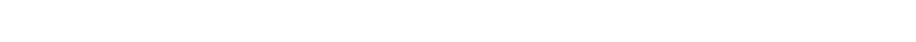 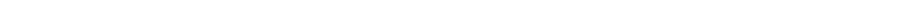 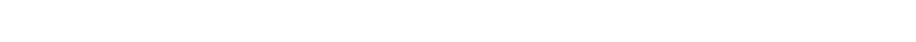 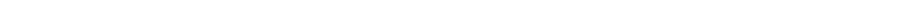 АНКЕТА-ЗАЯВЛЕНИЕ Лизингополучателя (далее- Клиент) (для ИП)Личные данные:АНКЕТА-ЗАЯВЛЕНИЕ Лизингополучателя (далее- Клиент) (для ИП)Личные данные:АНКЕТА-ЗАЯВЛЕНИЕ Лизингополучателя (далее- Клиент) (для ИП)Личные данные:АНКЕТА-ЗАЯВЛЕНИЕ Лизингополучателя (далее- Клиент) (для ИП)Личные данные:АНКЕТА-ЗАЯВЛЕНИЕ Лизингополучателя (далее- Клиент) (для ИП)Личные данные:АНКЕТА-ЗАЯВЛЕНИЕ Лизингополучателя (далее- Клиент) (для ИП)Личные данные:АНКЕТА-ЗАЯВЛЕНИЕ Лизингополучателя (далее- Клиент) (для ИП)Личные данные:АНКЕТА-ЗАЯВЛЕНИЕ Лизингополучателя (далее- Клиент) (для ИП)Личные данные:АНКЕТА-ЗАЯВЛЕНИЕ Лизингополучателя (далее- Клиент) (для ИП)Личные данные:АНКЕТА-ЗАЯВЛЕНИЕ Лизингополучателя (далее- Клиент) (для ИП)Личные данные:АНКЕТА-ЗАЯВЛЕНИЕ Лизингополучателя (далее- Клиент) (для ИП)Личные данные:АНКЕТА-ЗАЯВЛЕНИЕ Лизингополучателя (далее- Клиент) (для ИП)Личные данные:АНКЕТА-ЗАЯВЛЕНИЕ Лизингополучателя (далее- Клиент) (для ИП)Личные данные:Наименование Клиента/ФИО Наименование Клиента/ФИО Наименование Клиента/ФИО Наименование Клиента/ФИО Наименование Клиента/ФИО Наименование Клиента/ФИО Наименование Клиента/ФИО Наименование Клиента/ФИО Наименование Клиента/ФИО Наименование Клиента/ФИО Наименование Клиента/ФИО Наименование Клиента/ФИО Наименование Клиента/ФИО ИИН /иной документ, подтверждающий регистрацию в стране пребывания/жительства (для иностранных гражданИИН /иной документ, подтверждающий регистрацию в стране пребывания/жительства (для иностранных гражданИИН /иной документ, подтверждающий регистрацию в стране пребывания/жительства (для иностранных гражданИИН /иной документ, подтверждающий регистрацию в стране пребывания/жительства (для иностранных гражданКонтактный телефон КлиентаКонтактный телефон КлиентаКонтактный телефон КлиентаКонтактный телефон КлиентаКонтактный телефон КлиентаКонтактный телефон КлиентаКонтактный телефон КлиентаКонтактный телефон КлиентаКонтактный телефон КлиентаE-mail, Адрес E-mail, Адрес E-mail, Адрес E-mail, Адрес E-mail, Адрес E-mail, Адрес E-mail, Адрес E-mail, Адрес E-mail, Адрес E-mail, Адрес E-mail, Адрес E-mail, Адрес E-mail, Адрес                                                                                                      Запрашиваемые условия финансирования:                                                                                                     Запрашиваемые условия финансирования:                                                                                                     Запрашиваемые условия финансирования:                                                                                                     Запрашиваемые условия финансирования:                                                                                                     Запрашиваемые условия финансирования:                                                                                                     Запрашиваемые условия финансирования:                                                                                                     Запрашиваемые условия финансирования:                                                                                                     Запрашиваемые условия финансирования:                                                                                                     Запрашиваемые условия финансирования:                                                                                                     Запрашиваемые условия финансирования:                                                                                                     Запрашиваемые условия финансирования:                                                                                                     Запрашиваемые условия финансирования:                                                                                                     Запрашиваемые условия финансирования:Инструмент финансирования (Финансовый лизинг):Инструмент финансирования (Финансовый лизинг):  Не возобновляемая кредитная линия  Самостоятельный займ   Не возобновляемая кредитная линия  Самостоятельный займ   Не возобновляемая кредитная линия  Самостоятельный займ   Не возобновляемая кредитная линия  Самостоятельный займ   Не возобновляемая кредитная линия  Самостоятельный займ   Не возобновляемая кредитная линия  Самостоятельный займ   Не возобновляемая кредитная линия  Самостоятельный займ   Не возобновляемая кредитная линия  Самостоятельный займ   Не возобновляемая кредитная линия  Самостоятельный займ   Не возобновляемая кредитная линия  Самостоятельный займ   Не возобновляемая кредитная линия  Самостоятельный займ Сумма, валюта:Сумма, валюта: Казахстанский тенге   Доллар США    Казахстанский тенге   Доллар США    Казахстанский тенге   Доллар США    Казахстанский тенге   Доллар США    Казахстанский тенге   Доллар США    Казахстанский тенге   Доллар США    Казахстанский тенге   Доллар США    Казахстанский тенге   Доллар США    Казахстанский тенге   Доллар США    Казахстанский тенге   Доллар США    Казахстанский тенге   Доллар США   Срок (мес.):Срок (мес.):Цель:Цель:                                                                                                     Предлагаемое обеспечение по лизингу:                                                                                                     Предлагаемое обеспечение по лизингу:                                                                                                     Предлагаемое обеспечение по лизингу:                                                                                                     Предлагаемое обеспечение по лизингу:                                                                                                     Предлагаемое обеспечение по лизингу:                                                                                                     Предлагаемое обеспечение по лизингу:                                                                                                     Предлагаемое обеспечение по лизингу:                                                                                                     Предлагаемое обеспечение по лизингу:                                                                                                     Предлагаемое обеспечение по лизингу:                                                                                                     Предлагаемое обеспечение по лизингу:                                                                                                     Предлагаемое обеспечение по лизингу:                                                                                                     Предлагаемое обеспечение по лизингу:                                                                                                     Предлагаемое обеспечение по лизингу:Наименование обеспеченияНаименование/ФИО собственникаНаименование/ФИО собственникаНаименование/ФИО собственникаНаименование/ФИО собственникаМесторасположениеМесторасположениеМесторасположениеМесторасположениеМесторасположениеМесторасположениеОриентировочная стоимостьОриентировочная стоимость                                                                                                     Данные о бизнесе:                                                                                                     Данные о бизнесе:                                                                                                     Данные о бизнесе:                                                                                                     Данные о бизнесе:                                                                                                     Данные о бизнесе:                                                                                                     Данные о бизнесе:                                                                                                     Данные о бизнесе:                                                                                                     Данные о бизнесе:                                                                                                     Данные о бизнесе:                                                                                                     Данные о бизнесе:                                                                                                     Данные о бизнесе:                                                                                                     Данные о бизнесе:                                                                                                     Данные о бизнесе:Основная деятельностьОсновная деятельностьОсновная деятельностьОсновная деятельностьОсновная деятельностьОсновная деятельностьОсновная деятельностьОсновная деятельностьОсновная деятельностьРабочий телефонРабочий телефонРабочий телефонРабочий телефонМесто бизнесаМесто бизнесаМесто бизнесаМесто бизнесаМесто бизнесаМесто бизнесаМесто бизнесаМесто бизнесаМесто бизнесаКоличество занятых работниковКоличество занятых работниковКоличество занятых работниковКоличество занятых работниковСрок работыСрок работыСрок работыСрок работыСрок работыСрок работыСрок работыСрок работыСрок работыЛицензии, патенты на право занятия деятельностью (№, дата, кем выдан)Лицензии, патенты на право занятия деятельностью (№, дата, кем выдан)Лицензии, патенты на право занятия деятельностью (№, дата, кем выдан)Лицензии, патенты на право занятия деятельностью (№, дата, кем выдан)Лицензии, патенты на право занятия деятельностью (№, дата, кем выдан)Лицензии, патенты на право занятия деятельностью (№, дата, кем выдан)Лицензии, патенты на право занятия деятельностью (№, дата, кем выдан)Лицензии, патенты на право занятия деятельностью (№, дата, кем выдан)Лицензии, патенты на право занятия деятельностью (№, дата, кем выдан)Лицензии, патенты на право занятия деятельностью (№, дата, кем выдан)Лицензии, патенты на право занятия деятельностью (№, дата, кем выдан)Лицензии, патенты на право занятия деятельностью (№, дата, кем выдан)Лицензии, патенты на право занятия деятельностью (№, дата, кем выдан)Общие сведения о руководстве клиента (заполняется в случае, если ИП имеет наемного работника-руководителя, ФИО/ИИН/Контактный телефон) Общие сведения о руководстве клиента (заполняется в случае, если ИП имеет наемного работника-руководителя, ФИО/ИИН/Контактный телефон) Общие сведения о руководстве клиента (заполняется в случае, если ИП имеет наемного работника-руководителя, ФИО/ИИН/Контактный телефон) Общие сведения о руководстве клиента (заполняется в случае, если ИП имеет наемного работника-руководителя, ФИО/ИИН/Контактный телефон) Общие сведения о руководстве клиента (заполняется в случае, если ИП имеет наемного работника-руководителя, ФИО/ИИН/Контактный телефон) Общие сведения о руководстве клиента (заполняется в случае, если ИП имеет наемного работника-руководителя, ФИО/ИИН/Контактный телефон) Общие сведения о руководстве клиента (заполняется в случае, если ИП имеет наемного работника-руководителя, ФИО/ИИН/Контактный телефон) Общие сведения о руководстве клиента (заполняется в случае, если ИП имеет наемного работника-руководителя, ФИО/ИИН/Контактный телефон) Общие сведения о руководстве клиента (заполняется в случае, если ИП имеет наемного работника-руководителя, ФИО/ИИН/Контактный телефон) Общие сведения о руководстве клиента (заполняется в случае, если ИП имеет наемного работника-руководителя, ФИО/ИИН/Контактный телефон) Общие сведения о руководстве клиента (заполняется в случае, если ИП имеет наемного работника-руководителя, ФИО/ИИН/Контактный телефон) Общие сведения о руководстве клиента (заполняется в случае, если ИП имеет наемного работника-руководителя, ФИО/ИИН/Контактный телефон) Общие сведения о руководстве клиента (заполняется в случае, если ИП имеет наемного работника-руководителя, ФИО/ИИН/Контактный телефон) Являетесь ли Вы аффилированным лицом Дочерней компании АО «Банк ЦентрКредит» ТОО «Center Leasing» (далее- ТОО «Center Leasing»)/лицом, связанным с ТОО «Center Leasing» особыми отношениями в соответствии с законодательными актами РК?                          Да             Нет                                                                                                                                  Являетесь ли Вы аффилированным лицом Дочерней компании АО «Банк ЦентрКредит» ТОО «Center Leasing» (далее- ТОО «Center Leasing»)/лицом, связанным с ТОО «Center Leasing» особыми отношениями в соответствии с законодательными актами РК?                          Да             Нет                                                                                                                                  Являетесь ли Вы аффилированным лицом Дочерней компании АО «Банк ЦентрКредит» ТОО «Center Leasing» (далее- ТОО «Center Leasing»)/лицом, связанным с ТОО «Center Leasing» особыми отношениями в соответствии с законодательными актами РК?                          Да             Нет                                                                                                                                  Являетесь ли Вы аффилированным лицом Дочерней компании АО «Банк ЦентрКредит» ТОО «Center Leasing» (далее- ТОО «Center Leasing»)/лицом, связанным с ТОО «Center Leasing» особыми отношениями в соответствии с законодательными актами РК?                          Да             Нет                                                                                                                                  Являетесь ли Вы аффилированным лицом Дочерней компании АО «Банк ЦентрКредит» ТОО «Center Leasing» (далее- ТОО «Center Leasing»)/лицом, связанным с ТОО «Center Leasing» особыми отношениями в соответствии с законодательными актами РК?                          Да             Нет                                                                                                                                  Являетесь ли Вы аффилированным лицом Дочерней компании АО «Банк ЦентрКредит» ТОО «Center Leasing» (далее- ТОО «Center Leasing»)/лицом, связанным с ТОО «Center Leasing» особыми отношениями в соответствии с законодательными актами РК?                          Да             Нет                                                                                                                                  Являетесь ли Вы аффилированным лицом Дочерней компании АО «Банк ЦентрКредит» ТОО «Center Leasing» (далее- ТОО «Center Leasing»)/лицом, связанным с ТОО «Center Leasing» особыми отношениями в соответствии с законодательными актами РК?                          Да             Нет                                                                                                                                  Являетесь ли Вы аффилированным лицом Дочерней компании АО «Банк ЦентрКредит» ТОО «Center Leasing» (далее- ТОО «Center Leasing»)/лицом, связанным с ТОО «Center Leasing» особыми отношениями в соответствии с законодательными актами РК?                          Да             Нет                                                                                                                                  Являетесь ли Вы аффилированным лицом Дочерней компании АО «Банк ЦентрКредит» ТОО «Center Leasing» (далее- ТОО «Center Leasing»)/лицом, связанным с ТОО «Center Leasing» особыми отношениями в соответствии с законодательными актами РК?                          Да             Нет                                                                                                                                  Являетесь ли Вы аффилированным лицом Дочерней компании АО «Банк ЦентрКредит» ТОО «Center Leasing» (далее- ТОО «Center Leasing»)/лицом, связанным с ТОО «Center Leasing» особыми отношениями в соответствии с законодательными актами РК?                          Да             Нет                                                                                                                                  Являетесь ли Вы аффилированным лицом Дочерней компании АО «Банк ЦентрКредит» ТОО «Center Leasing» (далее- ТОО «Center Leasing»)/лицом, связанным с ТОО «Center Leasing» особыми отношениями в соответствии с законодательными актами РК?                          Да             Нет                                                                                                                                  Являетесь ли Вы аффилированным лицом Дочерней компании АО «Банк ЦентрКредит» ТОО «Center Leasing» (далее- ТОО «Center Leasing»)/лицом, связанным с ТОО «Center Leasing» особыми отношениями в соответствии с законодательными актами РК?                          Да             Нет                                                                                                                                  Являетесь ли Вы аффилированным лицом Дочерней компании АО «Банк ЦентрКредит» ТОО «Center Leasing» (далее- ТОО «Center Leasing»)/лицом, связанным с ТОО «Center Leasing» особыми отношениями в соответствии с законодательными актами РК?                          Да             Нет                                                                                                                                  Являетесь ли Вы должностным лицом ТОО «Center Leasing»?                                                                        Да             НетЯвляетесь ли Вы должностным лицом ТОО «Center Leasing»?                                                                        Да             НетЯвляетесь ли Вы должностным лицом ТОО «Center Leasing»?                                                                        Да             НетЯвляетесь ли Вы должностным лицом ТОО «Center Leasing»?                                                                        Да             НетЯвляетесь ли Вы должностным лицом ТОО «Center Leasing»?                                                                        Да             НетЯвляетесь ли Вы должностным лицом ТОО «Center Leasing»?                                                                        Да             НетЯвляетесь ли Вы должностным лицом ТОО «Center Leasing»?                                                                        Да             НетЯвляетесь ли Вы должностным лицом ТОО «Center Leasing»?                                                                        Да             НетЯвляетесь ли Вы должностным лицом ТОО «Center Leasing»?                                                                        Да             НетЯвляетесь ли Вы должностным лицом ТОО «Center Leasing»?                                                                        Да             НетЯвляетесь ли Вы должностным лицом ТОО «Center Leasing»?                                                                        Да             НетЯвляетесь ли Вы должностным лицом ТОО «Center Leasing»?                                                                        Да             НетЯвляетесь ли Вы должностным лицом ТОО «Center Leasing»?                                                                        Да             НетСостоите ли Вы/Ваш(а) супруг(а) в близком родстве (родители (родитель), дети, усыновители (удочерители), усыновленные (удочеренные), полнородные и неполнородные братья и сестры, дедушка, бабушка, внуки) с физическим лицом, являющимся должностным лицом ТОО «Center Leasing»?                Да              Нет                                                      Состоите ли Вы/Ваш(а) супруг(а) в близком родстве (родители (родитель), дети, усыновители (удочерители), усыновленные (удочеренные), полнородные и неполнородные братья и сестры, дедушка, бабушка, внуки) с физическим лицом, являющимся должностным лицом ТОО «Center Leasing»?                Да              Нет                                                      Состоите ли Вы/Ваш(а) супруг(а) в близком родстве (родители (родитель), дети, усыновители (удочерители), усыновленные (удочеренные), полнородные и неполнородные братья и сестры, дедушка, бабушка, внуки) с физическим лицом, являющимся должностным лицом ТОО «Center Leasing»?                Да              Нет                                                      Состоите ли Вы/Ваш(а) супруг(а) в близком родстве (родители (родитель), дети, усыновители (удочерители), усыновленные (удочеренные), полнородные и неполнородные братья и сестры, дедушка, бабушка, внуки) с физическим лицом, являющимся должностным лицом ТОО «Center Leasing»?                Да              Нет                                                      Состоите ли Вы/Ваш(а) супруг(а) в близком родстве (родители (родитель), дети, усыновители (удочерители), усыновленные (удочеренные), полнородные и неполнородные братья и сестры, дедушка, бабушка, внуки) с физическим лицом, являющимся должностным лицом ТОО «Center Leasing»?                Да              Нет                                                      Состоите ли Вы/Ваш(а) супруг(а) в близком родстве (родители (родитель), дети, усыновители (удочерители), усыновленные (удочеренные), полнородные и неполнородные братья и сестры, дедушка, бабушка, внуки) с физическим лицом, являющимся должностным лицом ТОО «Center Leasing»?                Да              Нет                                                      Состоите ли Вы/Ваш(а) супруг(а) в близком родстве (родители (родитель), дети, усыновители (удочерители), усыновленные (удочеренные), полнородные и неполнородные братья и сестры, дедушка, бабушка, внуки) с физическим лицом, являющимся должностным лицом ТОО «Center Leasing»?                Да              Нет                                                      Состоите ли Вы/Ваш(а) супруг(а) в близком родстве (родители (родитель), дети, усыновители (удочерители), усыновленные (удочеренные), полнородные и неполнородные братья и сестры, дедушка, бабушка, внуки) с физическим лицом, являющимся должностным лицом ТОО «Center Leasing»?                Да              Нет                                                      Состоите ли Вы/Ваш(а) супруг(а) в близком родстве (родители (родитель), дети, усыновители (удочерители), усыновленные (удочеренные), полнородные и неполнородные братья и сестры, дедушка, бабушка, внуки) с физическим лицом, являющимся должностным лицом ТОО «Center Leasing»?                Да              Нет                                                      Состоите ли Вы/Ваш(а) супруг(а) в близком родстве (родители (родитель), дети, усыновители (удочерители), усыновленные (удочеренные), полнородные и неполнородные братья и сестры, дедушка, бабушка, внуки) с физическим лицом, являющимся должностным лицом ТОО «Center Leasing»?                Да              Нет                                                      Состоите ли Вы/Ваш(а) супруг(а) в близком родстве (родители (родитель), дети, усыновители (удочерители), усыновленные (удочеренные), полнородные и неполнородные братья и сестры, дедушка, бабушка, внуки) с физическим лицом, являющимся должностным лицом ТОО «Center Leasing»?                Да              Нет                                                      Состоите ли Вы/Ваш(а) супруг(а) в близком родстве (родители (родитель), дети, усыновители (удочерители), усыновленные (удочеренные), полнородные и неполнородные братья и сестры, дедушка, бабушка, внуки) с физическим лицом, являющимся должностным лицом ТОО «Center Leasing»?                Да              Нет                                                      Состоите ли Вы/Ваш(а) супруг(а) в близком родстве (родители (родитель), дети, усыновители (удочерители), усыновленные (удочеренные), полнородные и неполнородные братья и сестры, дедушка, бабушка, внуки) с физическим лицом, являющимся должностным лицом ТОО «Center Leasing»?                Да              Нет                                                                                                                                                           Доходы и расходы:                                                                                                     Доходы и расходы:                                                                                                     Доходы и расходы:                                                                                                     Доходы и расходы:                                                                                                     Доходы и расходы:                                                                                                     Доходы и расходы:                                                                                                     Доходы и расходы:                                                                                                     Доходы и расходы:                                                                                                     Доходы и расходы:                                                                                                     Доходы и расходы:                                                                                                     Доходы и расходы:                                                                                                     Доходы и расходы:                                                                                                     Доходы и расходы:Доходы (после выплаты налогов и пенсионных отчислений)Доходы (после выплаты налогов и пенсионных отчислений)Доходы (после выплаты налогов и пенсионных отчислений)Доходы (после выплаты налогов и пенсионных отчислений)Доходы (после выплаты налогов и пенсионных отчислений)Доходы (после выплаты налогов и пенсионных отчислений)Доходы (после выплаты налогов и пенсионных отчислений)РасходыРасходыРасходыРасходыРасходыРасходыПредпринимательский доход Предпринимательский доход Предпринимательский доход Товары первой необходимости (питание, одежда и пр.)Товары первой необходимости (питание, одежда и пр.)Товары первой необходимости (питание, одежда и пр.)Товары первой необходимости (питание, одежда и пр.)Товары первой необходимости (питание, одежда и пр.)Зарплата по основному месту работы (при наличии)Зарплата по основному месту работы (при наличии)Зарплата по основному месту работы (при наличии)Мобильная связь, интернет, кабельное телевидениеМобильная связь, интернет, кабельное телевидениеМобильная связь, интернет, кабельное телевидениеМобильная связь, интернет, кабельное телевидениеМобильная связь, интернет, кабельное телевидениеДоходы от арендыДоходы от арендыДоходы от арендыРасходы на автотранспортРасходы на автотранспортРасходы на автотранспортРасходы на автотранспортРасходы на автотранспортПенсионные выплаты, стипендииПенсионные выплаты, стипендииПенсионные выплаты, стипендииАренда недвижимостиАренда недвижимостиАренда недвижимостиАренда недвижимостиАренда недвижимостиПроценты по вкладам и ценным бумагамПроценты по вкладам и ценным бумагамПроценты по вкладам и ценным бумагамРасходы на образование Расходы на образование Расходы на образование Расходы на образование Расходы на образование ПремииПремииПремииНалогиНалогиНалогиНалогиНалогиИныеИныеИныеПлатежи по другим имеющимся кредитамПлатежи по другим имеющимся кредитамПлатежи по другим имеющимся кредитамПлатежи по другим имеющимся кредитамПлатежи по другим имеющимся кредитамИныеИныеИныеИныеИные                                                                                                    Контактная информация:(Информация о двух контактных лицах, мобильный и домашний телефоны. В примечании указывается кем Вам приходится, возраст, чем занимается)                                                                                                    Контактная информация:(Информация о двух контактных лицах, мобильный и домашний телефоны. В примечании указывается кем Вам приходится, возраст, чем занимается)                                                                                                    Контактная информация:(Информация о двух контактных лицах, мобильный и домашний телефоны. В примечании указывается кем Вам приходится, возраст, чем занимается)                                                                                                    Контактная информация:(Информация о двух контактных лицах, мобильный и домашний телефоны. В примечании указывается кем Вам приходится, возраст, чем занимается)                                                                                                    Контактная информация:(Информация о двух контактных лицах, мобильный и домашний телефоны. В примечании указывается кем Вам приходится, возраст, чем занимается)                                                                                                    Контактная информация:(Информация о двух контактных лицах, мобильный и домашний телефоны. В примечании указывается кем Вам приходится, возраст, чем занимается)                                                                                                    Контактная информация:(Информация о двух контактных лицах, мобильный и домашний телефоны. В примечании указывается кем Вам приходится, возраст, чем занимается)                                                                                                    Контактная информация:(Информация о двух контактных лицах, мобильный и домашний телефоны. В примечании указывается кем Вам приходится, возраст, чем занимается)                                                                                                    Контактная информация:(Информация о двух контактных лицах, мобильный и домашний телефоны. В примечании указывается кем Вам приходится, возраст, чем занимается)                                                                                                    Контактная информация:(Информация о двух контактных лицах, мобильный и домашний телефоны. В примечании указывается кем Вам приходится, возраст, чем занимается)                                                                                                    Контактная информация:(Информация о двух контактных лицах, мобильный и домашний телефоны. В примечании указывается кем Вам приходится, возраст, чем занимается)                                                                                                    Контактная информация:(Информация о двух контактных лицах, мобильный и домашний телефоны. В примечании указывается кем Вам приходится, возраст, чем занимается)                                                                                                    Контактная информация:(Информация о двух контактных лицах, мобильный и домашний телефоны. В примечании указывается кем Вам приходится, возраст, чем занимается)ФИОФИОФИОФИОФИОФИОФИОФИОКонтактный номер телефонаКонтактный номер телефонаПримечаниеПримечаниеПримечаниеНаличие текущего счета в АО «Банк ЦентрКредит»            Да             НетНаличие текущего счета в АО «Банк ЦентрКредит»            Да             НетНаличие текущего счета в АО «Банк ЦентрКредит»            Да             НетНаличие текущего счета в АО «Банк ЦентрКредит»            Да             НетНаличие текущего счета в АО «Банк ЦентрКредит»            Да             НетНаличие текущего счета в АО «Банк ЦентрКредит»            Да             НетНаличие текущего счета в АО «Банк ЦентрКредит»            Да             НетНаличие текущего счета в АО «Банк ЦентрКредит»            Да             НетНаличие текущего счета в АО «Банк ЦентрКредит»            Да             НетНаличие текущего счета в АО «Банк ЦентрКредит»            Да             НетНаличие текущего счета в АО «Банк ЦентрКредит»            Да             НетНаличие текущего счета в АО «Банк ЦентрКредит»            Да             НетНаличие текущего счета в АО «Банк ЦентрКредит»            Да             НетОткрыть счет в АО «Банк ЦентрКредит»?                             Да             НетОткрыть счет в АО «Банк ЦентрКредит»?                             Да             НетОткрыть счет в АО «Банк ЦентрКредит»?                             Да             НетОткрыть счет в АО «Банк ЦентрКредит»?                             Да             НетОткрыть счет в АО «Банк ЦентрКредит»?                             Да             НетОткрыть счет в АО «Банк ЦентрКредит»?                             Да             НетУстановить Овердрафт на счет?                 Да             НетУстановить Овердрафт на счет?                 Да             НетУстановить Овердрафт на счет?                 Да             НетУстановить Овердрафт на счет?                 Да             НетУстановить Овердрафт на счет?                 Да             НетУстановить Овердрафт на счет?                 Да             НетУстановить Овердрафт на счет?                 Да             НетПредложение КлиентаПредложение КлиентаПредложение КлиентаПредложение КлиентаПредложение КлиентаПредложение КлиентаПредложение КлиентаПредложение КлиентаПредложение КлиентаПредложение КлиентаПредложение КлиентаПредложение КлиентаПредложение КлиентаПодписанием Анкеты-Заявления я, как уполномоченное лицо Клиента и как физическое лицо, предоставляю безусловное согласие на весь срок действия Договора (и получил все необходимые согласия от работников Клиента) ТОО «Center Leasing» и АО «Банк ЦентрКредит» (далее- Банк) на предоставление информации обо мне из всех государственных и негосударственных баз данных ТОО «Center Leasing»/Банку, в том числе на получение ТОО «Center Leasing»/Банком кредитного отчета от кредитного бюро, напрямую или через третьих лиц, и на передачу ТОО «Center Leasing»/Банком сведений обо мне в кредитные бюро и иные государственные и негосударственные организации, на раскрытие банковской тайны государственными/негосударственным организациям и иной тайны охраняемом законодательством Республики Казахстан, а также на обмен информацией (сбор, хранение, обработка, передача, уничтожение персональных/биометрических данных/банковской тайны, использование изображения (фото) для верификации лица, подписывающего Договоры и иные необходимые документы/ передачи в правоохранительные органы, в случае нарушения обязательств перед Банком) о Клиенте и его работниках, между ТОО «Center Leasing»/Банком и: (1) кредитными бюро; (2) государственными и не государственными базами данных и их владельцами на обмен информацией о Клиенте, необходимый для предоставления ТОО «Center Leasing»/Банком Клиенту комплекса банковских услуг (ГБДФЛ/ЮЛ, КОМПРА, и другие); (3) юридическими лицами, осуществляющими деятельность по оказанию государственных услуг по решению Правительства РК; (4) лицами, оказывающими ТОО «Center Leasing»/Банку услуги по привлечению и обслуживанию клиентов на основании заключенной между ними сделки (агенты и иные); (5) страховыми компаниями и ассистанс/медицинскими центрами/клиниками (на номера счетов/платежных карт застрахованных работников Клиента в целях перевода денег/страховых возмещений) - то есть информацией о Клиенте из любых возможных, публичных, законных источников, в том числе (не ограничиваясь) через площадку кредитного бюро; (6) На трансграничную передачу информации, если обмен происходит между ТОО «Center Leasing»/Банком и его партнером, находящимся за пределами Казахстана, либо если Клиент находится за границей (без передачи данных Клиента в публичные источники)Также подтверждаю, что: какого-либо дополнительного согласия на сбор, обработку и распространение моих персональных данных, ТОО «Center Leasing»/Банку не требуется; уведомлен о том, что Перечень информации установлен НПА РК (государственные Базы данных), Договором финансового лизинга и настоящим Заявлением, каких-либо претензий к ТОО «Center Leasing»/ Банку в дальнейшем касательно сбора, обработки и распространения им моих персональных данных для целей указанных в настоящем согласии, иметь не буду.Дополнительно предоставляю безусловное согласие на передачу любой информации, в рамках оказания услуг/принятом решении по обслуживанию, посредством телефонных обращений и/или в электронном виде на номер мобильного телефона SMS/Push/WhatsApp- уведомление или электронной почты, указанных при заполнении заявления, либо устным сообщением при личной встрече. При этом, подтверждаю, что указанные каналы связи не обеспечивают максимальную степень защиты и отказываюсь от любых претензий к Банку в связи с тем, что информация, может потенциально стать доступной третьим лицам, что может повлечь за собой негативные обстоятельстваВ подтверждение вышеуказанных сведений и согласий, и заключения Договоров с ТОО «Center Leasing»/АО «Банк ЦентрКредит»:Подписанием Анкеты-Заявления я, как уполномоченное лицо Клиента и как физическое лицо, предоставляю безусловное согласие на весь срок действия Договора (и получил все необходимые согласия от работников Клиента) ТОО «Center Leasing» и АО «Банк ЦентрКредит» (далее- Банк) на предоставление информации обо мне из всех государственных и негосударственных баз данных ТОО «Center Leasing»/Банку, в том числе на получение ТОО «Center Leasing»/Банком кредитного отчета от кредитного бюро, напрямую или через третьих лиц, и на передачу ТОО «Center Leasing»/Банком сведений обо мне в кредитные бюро и иные государственные и негосударственные организации, на раскрытие банковской тайны государственными/негосударственным организациям и иной тайны охраняемом законодательством Республики Казахстан, а также на обмен информацией (сбор, хранение, обработка, передача, уничтожение персональных/биометрических данных/банковской тайны, использование изображения (фото) для верификации лица, подписывающего Договоры и иные необходимые документы/ передачи в правоохранительные органы, в случае нарушения обязательств перед Банком) о Клиенте и его работниках, между ТОО «Center Leasing»/Банком и: (1) кредитными бюро; (2) государственными и не государственными базами данных и их владельцами на обмен информацией о Клиенте, необходимый для предоставления ТОО «Center Leasing»/Банком Клиенту комплекса банковских услуг (ГБДФЛ/ЮЛ, КОМПРА, и другие); (3) юридическими лицами, осуществляющими деятельность по оказанию государственных услуг по решению Правительства РК; (4) лицами, оказывающими ТОО «Center Leasing»/Банку услуги по привлечению и обслуживанию клиентов на основании заключенной между ними сделки (агенты и иные); (5) страховыми компаниями и ассистанс/медицинскими центрами/клиниками (на номера счетов/платежных карт застрахованных работников Клиента в целях перевода денег/страховых возмещений) - то есть информацией о Клиенте из любых возможных, публичных, законных источников, в том числе (не ограничиваясь) через площадку кредитного бюро; (6) На трансграничную передачу информации, если обмен происходит между ТОО «Center Leasing»/Банком и его партнером, находящимся за пределами Казахстана, либо если Клиент находится за границей (без передачи данных Клиента в публичные источники)Также подтверждаю, что: какого-либо дополнительного согласия на сбор, обработку и распространение моих персональных данных, ТОО «Center Leasing»/Банку не требуется; уведомлен о том, что Перечень информации установлен НПА РК (государственные Базы данных), Договором финансового лизинга и настоящим Заявлением, каких-либо претензий к ТОО «Center Leasing»/ Банку в дальнейшем касательно сбора, обработки и распространения им моих персональных данных для целей указанных в настоящем согласии, иметь не буду.Дополнительно предоставляю безусловное согласие на передачу любой информации, в рамках оказания услуг/принятом решении по обслуживанию, посредством телефонных обращений и/или в электронном виде на номер мобильного телефона SMS/Push/WhatsApp- уведомление или электронной почты, указанных при заполнении заявления, либо устным сообщением при личной встрече. При этом, подтверждаю, что указанные каналы связи не обеспечивают максимальную степень защиты и отказываюсь от любых претензий к Банку в связи с тем, что информация, может потенциально стать доступной третьим лицам, что может повлечь за собой негативные обстоятельстваВ подтверждение вышеуказанных сведений и согласий, и заключения Договоров с ТОО «Center Leasing»/АО «Банк ЦентрКредит»:Подписанием Анкеты-Заявления я, как уполномоченное лицо Клиента и как физическое лицо, предоставляю безусловное согласие на весь срок действия Договора (и получил все необходимые согласия от работников Клиента) ТОО «Center Leasing» и АО «Банк ЦентрКредит» (далее- Банк) на предоставление информации обо мне из всех государственных и негосударственных баз данных ТОО «Center Leasing»/Банку, в том числе на получение ТОО «Center Leasing»/Банком кредитного отчета от кредитного бюро, напрямую или через третьих лиц, и на передачу ТОО «Center Leasing»/Банком сведений обо мне в кредитные бюро и иные государственные и негосударственные организации, на раскрытие банковской тайны государственными/негосударственным организациям и иной тайны охраняемом законодательством Республики Казахстан, а также на обмен информацией (сбор, хранение, обработка, передача, уничтожение персональных/биометрических данных/банковской тайны, использование изображения (фото) для верификации лица, подписывающего Договоры и иные необходимые документы/ передачи в правоохранительные органы, в случае нарушения обязательств перед Банком) о Клиенте и его работниках, между ТОО «Center Leasing»/Банком и: (1) кредитными бюро; (2) государственными и не государственными базами данных и их владельцами на обмен информацией о Клиенте, необходимый для предоставления ТОО «Center Leasing»/Банком Клиенту комплекса банковских услуг (ГБДФЛ/ЮЛ, КОМПРА, и другие); (3) юридическими лицами, осуществляющими деятельность по оказанию государственных услуг по решению Правительства РК; (4) лицами, оказывающими ТОО «Center Leasing»/Банку услуги по привлечению и обслуживанию клиентов на основании заключенной между ними сделки (агенты и иные); (5) страховыми компаниями и ассистанс/медицинскими центрами/клиниками (на номера счетов/платежных карт застрахованных работников Клиента в целях перевода денег/страховых возмещений) - то есть информацией о Клиенте из любых возможных, публичных, законных источников, в том числе (не ограничиваясь) через площадку кредитного бюро; (6) На трансграничную передачу информации, если обмен происходит между ТОО «Center Leasing»/Банком и его партнером, находящимся за пределами Казахстана, либо если Клиент находится за границей (без передачи данных Клиента в публичные источники)Также подтверждаю, что: какого-либо дополнительного согласия на сбор, обработку и распространение моих персональных данных, ТОО «Center Leasing»/Банку не требуется; уведомлен о том, что Перечень информации установлен НПА РК (государственные Базы данных), Договором финансового лизинга и настоящим Заявлением, каких-либо претензий к ТОО «Center Leasing»/ Банку в дальнейшем касательно сбора, обработки и распространения им моих персональных данных для целей указанных в настоящем согласии, иметь не буду.Дополнительно предоставляю безусловное согласие на передачу любой информации, в рамках оказания услуг/принятом решении по обслуживанию, посредством телефонных обращений и/или в электронном виде на номер мобильного телефона SMS/Push/WhatsApp- уведомление или электронной почты, указанных при заполнении заявления, либо устным сообщением при личной встрече. При этом, подтверждаю, что указанные каналы связи не обеспечивают максимальную степень защиты и отказываюсь от любых претензий к Банку в связи с тем, что информация, может потенциально стать доступной третьим лицам, что может повлечь за собой негативные обстоятельстваВ подтверждение вышеуказанных сведений и согласий, и заключения Договоров с ТОО «Center Leasing»/АО «Банк ЦентрКредит»:Подписанием Анкеты-Заявления я, как уполномоченное лицо Клиента и как физическое лицо, предоставляю безусловное согласие на весь срок действия Договора (и получил все необходимые согласия от работников Клиента) ТОО «Center Leasing» и АО «Банк ЦентрКредит» (далее- Банк) на предоставление информации обо мне из всех государственных и негосударственных баз данных ТОО «Center Leasing»/Банку, в том числе на получение ТОО «Center Leasing»/Банком кредитного отчета от кредитного бюро, напрямую или через третьих лиц, и на передачу ТОО «Center Leasing»/Банком сведений обо мне в кредитные бюро и иные государственные и негосударственные организации, на раскрытие банковской тайны государственными/негосударственным организациям и иной тайны охраняемом законодательством Республики Казахстан, а также на обмен информацией (сбор, хранение, обработка, передача, уничтожение персональных/биометрических данных/банковской тайны, использование изображения (фото) для верификации лица, подписывающего Договоры и иные необходимые документы/ передачи в правоохранительные органы, в случае нарушения обязательств перед Банком) о Клиенте и его работниках, между ТОО «Center Leasing»/Банком и: (1) кредитными бюро; (2) государственными и не государственными базами данных и их владельцами на обмен информацией о Клиенте, необходимый для предоставления ТОО «Center Leasing»/Банком Клиенту комплекса банковских услуг (ГБДФЛ/ЮЛ, КОМПРА, и другие); (3) юридическими лицами, осуществляющими деятельность по оказанию государственных услуг по решению Правительства РК; (4) лицами, оказывающими ТОО «Center Leasing»/Банку услуги по привлечению и обслуживанию клиентов на основании заключенной между ними сделки (агенты и иные); (5) страховыми компаниями и ассистанс/медицинскими центрами/клиниками (на номера счетов/платежных карт застрахованных работников Клиента в целях перевода денег/страховых возмещений) - то есть информацией о Клиенте из любых возможных, публичных, законных источников, в том числе (не ограничиваясь) через площадку кредитного бюро; (6) На трансграничную передачу информации, если обмен происходит между ТОО «Center Leasing»/Банком и его партнером, находящимся за пределами Казахстана, либо если Клиент находится за границей (без передачи данных Клиента в публичные источники)Также подтверждаю, что: какого-либо дополнительного согласия на сбор, обработку и распространение моих персональных данных, ТОО «Center Leasing»/Банку не требуется; уведомлен о том, что Перечень информации установлен НПА РК (государственные Базы данных), Договором финансового лизинга и настоящим Заявлением, каких-либо претензий к ТОО «Center Leasing»/ Банку в дальнейшем касательно сбора, обработки и распространения им моих персональных данных для целей указанных в настоящем согласии, иметь не буду.Дополнительно предоставляю безусловное согласие на передачу любой информации, в рамках оказания услуг/принятом решении по обслуживанию, посредством телефонных обращений и/или в электронном виде на номер мобильного телефона SMS/Push/WhatsApp- уведомление или электронной почты, указанных при заполнении заявления, либо устным сообщением при личной встрече. При этом, подтверждаю, что указанные каналы связи не обеспечивают максимальную степень защиты и отказываюсь от любых претензий к Банку в связи с тем, что информация, может потенциально стать доступной третьим лицам, что может повлечь за собой негативные обстоятельстваВ подтверждение вышеуказанных сведений и согласий, и заключения Договоров с ТОО «Center Leasing»/АО «Банк ЦентрКредит»:Подписанием Анкеты-Заявления я, как уполномоченное лицо Клиента и как физическое лицо, предоставляю безусловное согласие на весь срок действия Договора (и получил все необходимые согласия от работников Клиента) ТОО «Center Leasing» и АО «Банк ЦентрКредит» (далее- Банк) на предоставление информации обо мне из всех государственных и негосударственных баз данных ТОО «Center Leasing»/Банку, в том числе на получение ТОО «Center Leasing»/Банком кредитного отчета от кредитного бюро, напрямую или через третьих лиц, и на передачу ТОО «Center Leasing»/Банком сведений обо мне в кредитные бюро и иные государственные и негосударственные организации, на раскрытие банковской тайны государственными/негосударственным организациям и иной тайны охраняемом законодательством Республики Казахстан, а также на обмен информацией (сбор, хранение, обработка, передача, уничтожение персональных/биометрических данных/банковской тайны, использование изображения (фото) для верификации лица, подписывающего Договоры и иные необходимые документы/ передачи в правоохранительные органы, в случае нарушения обязательств перед Банком) о Клиенте и его работниках, между ТОО «Center Leasing»/Банком и: (1) кредитными бюро; (2) государственными и не государственными базами данных и их владельцами на обмен информацией о Клиенте, необходимый для предоставления ТОО «Center Leasing»/Банком Клиенту комплекса банковских услуг (ГБДФЛ/ЮЛ, КОМПРА, и другие); (3) юридическими лицами, осуществляющими деятельность по оказанию государственных услуг по решению Правительства РК; (4) лицами, оказывающими ТОО «Center Leasing»/Банку услуги по привлечению и обслуживанию клиентов на основании заключенной между ними сделки (агенты и иные); (5) страховыми компаниями и ассистанс/медицинскими центрами/клиниками (на номера счетов/платежных карт застрахованных работников Клиента в целях перевода денег/страховых возмещений) - то есть информацией о Клиенте из любых возможных, публичных, законных источников, в том числе (не ограничиваясь) через площадку кредитного бюро; (6) На трансграничную передачу информации, если обмен происходит между ТОО «Center Leasing»/Банком и его партнером, находящимся за пределами Казахстана, либо если Клиент находится за границей (без передачи данных Клиента в публичные источники)Также подтверждаю, что: какого-либо дополнительного согласия на сбор, обработку и распространение моих персональных данных, ТОО «Center Leasing»/Банку не требуется; уведомлен о том, что Перечень информации установлен НПА РК (государственные Базы данных), Договором финансового лизинга и настоящим Заявлением, каких-либо претензий к ТОО «Center Leasing»/ Банку в дальнейшем касательно сбора, обработки и распространения им моих персональных данных для целей указанных в настоящем согласии, иметь не буду.Дополнительно предоставляю безусловное согласие на передачу любой информации, в рамках оказания услуг/принятом решении по обслуживанию, посредством телефонных обращений и/или в электронном виде на номер мобильного телефона SMS/Push/WhatsApp- уведомление или электронной почты, указанных при заполнении заявления, либо устным сообщением при личной встрече. При этом, подтверждаю, что указанные каналы связи не обеспечивают максимальную степень защиты и отказываюсь от любых претензий к Банку в связи с тем, что информация, может потенциально стать доступной третьим лицам, что может повлечь за собой негативные обстоятельстваВ подтверждение вышеуказанных сведений и согласий, и заключения Договоров с ТОО «Center Leasing»/АО «Банк ЦентрКредит»:Подписанием Анкеты-Заявления я, как уполномоченное лицо Клиента и как физическое лицо, предоставляю безусловное согласие на весь срок действия Договора (и получил все необходимые согласия от работников Клиента) ТОО «Center Leasing» и АО «Банк ЦентрКредит» (далее- Банк) на предоставление информации обо мне из всех государственных и негосударственных баз данных ТОО «Center Leasing»/Банку, в том числе на получение ТОО «Center Leasing»/Банком кредитного отчета от кредитного бюро, напрямую или через третьих лиц, и на передачу ТОО «Center Leasing»/Банком сведений обо мне в кредитные бюро и иные государственные и негосударственные организации, на раскрытие банковской тайны государственными/негосударственным организациям и иной тайны охраняемом законодательством Республики Казахстан, а также на обмен информацией (сбор, хранение, обработка, передача, уничтожение персональных/биометрических данных/банковской тайны, использование изображения (фото) для верификации лица, подписывающего Договоры и иные необходимые документы/ передачи в правоохранительные органы, в случае нарушения обязательств перед Банком) о Клиенте и его работниках, между ТОО «Center Leasing»/Банком и: (1) кредитными бюро; (2) государственными и не государственными базами данных и их владельцами на обмен информацией о Клиенте, необходимый для предоставления ТОО «Center Leasing»/Банком Клиенту комплекса банковских услуг (ГБДФЛ/ЮЛ, КОМПРА, и другие); (3) юридическими лицами, осуществляющими деятельность по оказанию государственных услуг по решению Правительства РК; (4) лицами, оказывающими ТОО «Center Leasing»/Банку услуги по привлечению и обслуживанию клиентов на основании заключенной между ними сделки (агенты и иные); (5) страховыми компаниями и ассистанс/медицинскими центрами/клиниками (на номера счетов/платежных карт застрахованных работников Клиента в целях перевода денег/страховых возмещений) - то есть информацией о Клиенте из любых возможных, публичных, законных источников, в том числе (не ограничиваясь) через площадку кредитного бюро; (6) На трансграничную передачу информации, если обмен происходит между ТОО «Center Leasing»/Банком и его партнером, находящимся за пределами Казахстана, либо если Клиент находится за границей (без передачи данных Клиента в публичные источники)Также подтверждаю, что: какого-либо дополнительного согласия на сбор, обработку и распространение моих персональных данных, ТОО «Center Leasing»/Банку не требуется; уведомлен о том, что Перечень информации установлен НПА РК (государственные Базы данных), Договором финансового лизинга и настоящим Заявлением, каких-либо претензий к ТОО «Center Leasing»/ Банку в дальнейшем касательно сбора, обработки и распространения им моих персональных данных для целей указанных в настоящем согласии, иметь не буду.Дополнительно предоставляю безусловное согласие на передачу любой информации, в рамках оказания услуг/принятом решении по обслуживанию, посредством телефонных обращений и/или в электронном виде на номер мобильного телефона SMS/Push/WhatsApp- уведомление или электронной почты, указанных при заполнении заявления, либо устным сообщением при личной встрече. При этом, подтверждаю, что указанные каналы связи не обеспечивают максимальную степень защиты и отказываюсь от любых претензий к Банку в связи с тем, что информация, может потенциально стать доступной третьим лицам, что может повлечь за собой негативные обстоятельстваВ подтверждение вышеуказанных сведений и согласий, и заключения Договоров с ТОО «Center Leasing»/АО «Банк ЦентрКредит»:Подписанием Анкеты-Заявления я, как уполномоченное лицо Клиента и как физическое лицо, предоставляю безусловное согласие на весь срок действия Договора (и получил все необходимые согласия от работников Клиента) ТОО «Center Leasing» и АО «Банк ЦентрКредит» (далее- Банк) на предоставление информации обо мне из всех государственных и негосударственных баз данных ТОО «Center Leasing»/Банку, в том числе на получение ТОО «Center Leasing»/Банком кредитного отчета от кредитного бюро, напрямую или через третьих лиц, и на передачу ТОО «Center Leasing»/Банком сведений обо мне в кредитные бюро и иные государственные и негосударственные организации, на раскрытие банковской тайны государственными/негосударственным организациям и иной тайны охраняемом законодательством Республики Казахстан, а также на обмен информацией (сбор, хранение, обработка, передача, уничтожение персональных/биометрических данных/банковской тайны, использование изображения (фото) для верификации лица, подписывающего Договоры и иные необходимые документы/ передачи в правоохранительные органы, в случае нарушения обязательств перед Банком) о Клиенте и его работниках, между ТОО «Center Leasing»/Банком и: (1) кредитными бюро; (2) государственными и не государственными базами данных и их владельцами на обмен информацией о Клиенте, необходимый для предоставления ТОО «Center Leasing»/Банком Клиенту комплекса банковских услуг (ГБДФЛ/ЮЛ, КОМПРА, и другие); (3) юридическими лицами, осуществляющими деятельность по оказанию государственных услуг по решению Правительства РК; (4) лицами, оказывающими ТОО «Center Leasing»/Банку услуги по привлечению и обслуживанию клиентов на основании заключенной между ними сделки (агенты и иные); (5) страховыми компаниями и ассистанс/медицинскими центрами/клиниками (на номера счетов/платежных карт застрахованных работников Клиента в целях перевода денег/страховых возмещений) - то есть информацией о Клиенте из любых возможных, публичных, законных источников, в том числе (не ограничиваясь) через площадку кредитного бюро; (6) На трансграничную передачу информации, если обмен происходит между ТОО «Center Leasing»/Банком и его партнером, находящимся за пределами Казахстана, либо если Клиент находится за границей (без передачи данных Клиента в публичные источники)Также подтверждаю, что: какого-либо дополнительного согласия на сбор, обработку и распространение моих персональных данных, ТОО «Center Leasing»/Банку не требуется; уведомлен о том, что Перечень информации установлен НПА РК (государственные Базы данных), Договором финансового лизинга и настоящим Заявлением, каких-либо претензий к ТОО «Center Leasing»/ Банку в дальнейшем касательно сбора, обработки и распространения им моих персональных данных для целей указанных в настоящем согласии, иметь не буду.Дополнительно предоставляю безусловное согласие на передачу любой информации, в рамках оказания услуг/принятом решении по обслуживанию, посредством телефонных обращений и/или в электронном виде на номер мобильного телефона SMS/Push/WhatsApp- уведомление или электронной почты, указанных при заполнении заявления, либо устным сообщением при личной встрече. При этом, подтверждаю, что указанные каналы связи не обеспечивают максимальную степень защиты и отказываюсь от любых претензий к Банку в связи с тем, что информация, может потенциально стать доступной третьим лицам, что может повлечь за собой негативные обстоятельстваВ подтверждение вышеуказанных сведений и согласий, и заключения Договоров с ТОО «Center Leasing»/АО «Банк ЦентрКредит»:Подписанием Анкеты-Заявления я, как уполномоченное лицо Клиента и как физическое лицо, предоставляю безусловное согласие на весь срок действия Договора (и получил все необходимые согласия от работников Клиента) ТОО «Center Leasing» и АО «Банк ЦентрКредит» (далее- Банк) на предоставление информации обо мне из всех государственных и негосударственных баз данных ТОО «Center Leasing»/Банку, в том числе на получение ТОО «Center Leasing»/Банком кредитного отчета от кредитного бюро, напрямую или через третьих лиц, и на передачу ТОО «Center Leasing»/Банком сведений обо мне в кредитные бюро и иные государственные и негосударственные организации, на раскрытие банковской тайны государственными/негосударственным организациям и иной тайны охраняемом законодательством Республики Казахстан, а также на обмен информацией (сбор, хранение, обработка, передача, уничтожение персональных/биометрических данных/банковской тайны, использование изображения (фото) для верификации лица, подписывающего Договоры и иные необходимые документы/ передачи в правоохранительные органы, в случае нарушения обязательств перед Банком) о Клиенте и его работниках, между ТОО «Center Leasing»/Банком и: (1) кредитными бюро; (2) государственными и не государственными базами данных и их владельцами на обмен информацией о Клиенте, необходимый для предоставления ТОО «Center Leasing»/Банком Клиенту комплекса банковских услуг (ГБДФЛ/ЮЛ, КОМПРА, и другие); (3) юридическими лицами, осуществляющими деятельность по оказанию государственных услуг по решению Правительства РК; (4) лицами, оказывающими ТОО «Center Leasing»/Банку услуги по привлечению и обслуживанию клиентов на основании заключенной между ними сделки (агенты и иные); (5) страховыми компаниями и ассистанс/медицинскими центрами/клиниками (на номера счетов/платежных карт застрахованных работников Клиента в целях перевода денег/страховых возмещений) - то есть информацией о Клиенте из любых возможных, публичных, законных источников, в том числе (не ограничиваясь) через площадку кредитного бюро; (6) На трансграничную передачу информации, если обмен происходит между ТОО «Center Leasing»/Банком и его партнером, находящимся за пределами Казахстана, либо если Клиент находится за границей (без передачи данных Клиента в публичные источники)Также подтверждаю, что: какого-либо дополнительного согласия на сбор, обработку и распространение моих персональных данных, ТОО «Center Leasing»/Банку не требуется; уведомлен о том, что Перечень информации установлен НПА РК (государственные Базы данных), Договором финансового лизинга и настоящим Заявлением, каких-либо претензий к ТОО «Center Leasing»/ Банку в дальнейшем касательно сбора, обработки и распространения им моих персональных данных для целей указанных в настоящем согласии, иметь не буду.Дополнительно предоставляю безусловное согласие на передачу любой информации, в рамках оказания услуг/принятом решении по обслуживанию, посредством телефонных обращений и/или в электронном виде на номер мобильного телефона SMS/Push/WhatsApp- уведомление или электронной почты, указанных при заполнении заявления, либо устным сообщением при личной встрече. При этом, подтверждаю, что указанные каналы связи не обеспечивают максимальную степень защиты и отказываюсь от любых претензий к Банку в связи с тем, что информация, может потенциально стать доступной третьим лицам, что может повлечь за собой негативные обстоятельстваВ подтверждение вышеуказанных сведений и согласий, и заключения Договоров с ТОО «Center Leasing»/АО «Банк ЦентрКредит»:Подписанием Анкеты-Заявления я, как уполномоченное лицо Клиента и как физическое лицо, предоставляю безусловное согласие на весь срок действия Договора (и получил все необходимые согласия от работников Клиента) ТОО «Center Leasing» и АО «Банк ЦентрКредит» (далее- Банк) на предоставление информации обо мне из всех государственных и негосударственных баз данных ТОО «Center Leasing»/Банку, в том числе на получение ТОО «Center Leasing»/Банком кредитного отчета от кредитного бюро, напрямую или через третьих лиц, и на передачу ТОО «Center Leasing»/Банком сведений обо мне в кредитные бюро и иные государственные и негосударственные организации, на раскрытие банковской тайны государственными/негосударственным организациям и иной тайны охраняемом законодательством Республики Казахстан, а также на обмен информацией (сбор, хранение, обработка, передача, уничтожение персональных/биометрических данных/банковской тайны, использование изображения (фото) для верификации лица, подписывающего Договоры и иные необходимые документы/ передачи в правоохранительные органы, в случае нарушения обязательств перед Банком) о Клиенте и его работниках, между ТОО «Center Leasing»/Банком и: (1) кредитными бюро; (2) государственными и не государственными базами данных и их владельцами на обмен информацией о Клиенте, необходимый для предоставления ТОО «Center Leasing»/Банком Клиенту комплекса банковских услуг (ГБДФЛ/ЮЛ, КОМПРА, и другие); (3) юридическими лицами, осуществляющими деятельность по оказанию государственных услуг по решению Правительства РК; (4) лицами, оказывающими ТОО «Center Leasing»/Банку услуги по привлечению и обслуживанию клиентов на основании заключенной между ними сделки (агенты и иные); (5) страховыми компаниями и ассистанс/медицинскими центрами/клиниками (на номера счетов/платежных карт застрахованных работников Клиента в целях перевода денег/страховых возмещений) - то есть информацией о Клиенте из любых возможных, публичных, законных источников, в том числе (не ограничиваясь) через площадку кредитного бюро; (6) На трансграничную передачу информации, если обмен происходит между ТОО «Center Leasing»/Банком и его партнером, находящимся за пределами Казахстана, либо если Клиент находится за границей (без передачи данных Клиента в публичные источники)Также подтверждаю, что: какого-либо дополнительного согласия на сбор, обработку и распространение моих персональных данных, ТОО «Center Leasing»/Банку не требуется; уведомлен о том, что Перечень информации установлен НПА РК (государственные Базы данных), Договором финансового лизинга и настоящим Заявлением, каких-либо претензий к ТОО «Center Leasing»/ Банку в дальнейшем касательно сбора, обработки и распространения им моих персональных данных для целей указанных в настоящем согласии, иметь не буду.Дополнительно предоставляю безусловное согласие на передачу любой информации, в рамках оказания услуг/принятом решении по обслуживанию, посредством телефонных обращений и/или в электронном виде на номер мобильного телефона SMS/Push/WhatsApp- уведомление или электронной почты, указанных при заполнении заявления, либо устным сообщением при личной встрече. При этом, подтверждаю, что указанные каналы связи не обеспечивают максимальную степень защиты и отказываюсь от любых претензий к Банку в связи с тем, что информация, может потенциально стать доступной третьим лицам, что может повлечь за собой негативные обстоятельстваВ подтверждение вышеуказанных сведений и согласий, и заключения Договоров с ТОО «Center Leasing»/АО «Банк ЦентрКредит»:Подписанием Анкеты-Заявления я, как уполномоченное лицо Клиента и как физическое лицо, предоставляю безусловное согласие на весь срок действия Договора (и получил все необходимые согласия от работников Клиента) ТОО «Center Leasing» и АО «Банк ЦентрКредит» (далее- Банк) на предоставление информации обо мне из всех государственных и негосударственных баз данных ТОО «Center Leasing»/Банку, в том числе на получение ТОО «Center Leasing»/Банком кредитного отчета от кредитного бюро, напрямую или через третьих лиц, и на передачу ТОО «Center Leasing»/Банком сведений обо мне в кредитные бюро и иные государственные и негосударственные организации, на раскрытие банковской тайны государственными/негосударственным организациям и иной тайны охраняемом законодательством Республики Казахстан, а также на обмен информацией (сбор, хранение, обработка, передача, уничтожение персональных/биометрических данных/банковской тайны, использование изображения (фото) для верификации лица, подписывающего Договоры и иные необходимые документы/ передачи в правоохранительные органы, в случае нарушения обязательств перед Банком) о Клиенте и его работниках, между ТОО «Center Leasing»/Банком и: (1) кредитными бюро; (2) государственными и не государственными базами данных и их владельцами на обмен информацией о Клиенте, необходимый для предоставления ТОО «Center Leasing»/Банком Клиенту комплекса банковских услуг (ГБДФЛ/ЮЛ, КОМПРА, и другие); (3) юридическими лицами, осуществляющими деятельность по оказанию государственных услуг по решению Правительства РК; (4) лицами, оказывающими ТОО «Center Leasing»/Банку услуги по привлечению и обслуживанию клиентов на основании заключенной между ними сделки (агенты и иные); (5) страховыми компаниями и ассистанс/медицинскими центрами/клиниками (на номера счетов/платежных карт застрахованных работников Клиента в целях перевода денег/страховых возмещений) - то есть информацией о Клиенте из любых возможных, публичных, законных источников, в том числе (не ограничиваясь) через площадку кредитного бюро; (6) На трансграничную передачу информации, если обмен происходит между ТОО «Center Leasing»/Банком и его партнером, находящимся за пределами Казахстана, либо если Клиент находится за границей (без передачи данных Клиента в публичные источники)Также подтверждаю, что: какого-либо дополнительного согласия на сбор, обработку и распространение моих персональных данных, ТОО «Center Leasing»/Банку не требуется; уведомлен о том, что Перечень информации установлен НПА РК (государственные Базы данных), Договором финансового лизинга и настоящим Заявлением, каких-либо претензий к ТОО «Center Leasing»/ Банку в дальнейшем касательно сбора, обработки и распространения им моих персональных данных для целей указанных в настоящем согласии, иметь не буду.Дополнительно предоставляю безусловное согласие на передачу любой информации, в рамках оказания услуг/принятом решении по обслуживанию, посредством телефонных обращений и/или в электронном виде на номер мобильного телефона SMS/Push/WhatsApp- уведомление или электронной почты, указанных при заполнении заявления, либо устным сообщением при личной встрече. При этом, подтверждаю, что указанные каналы связи не обеспечивают максимальную степень защиты и отказываюсь от любых претензий к Банку в связи с тем, что информация, может потенциально стать доступной третьим лицам, что может повлечь за собой негативные обстоятельстваВ подтверждение вышеуказанных сведений и согласий, и заключения Договоров с ТОО «Center Leasing»/АО «Банк ЦентрКредит»:Подписанием Анкеты-Заявления я, как уполномоченное лицо Клиента и как физическое лицо, предоставляю безусловное согласие на весь срок действия Договора (и получил все необходимые согласия от работников Клиента) ТОО «Center Leasing» и АО «Банк ЦентрКредит» (далее- Банк) на предоставление информации обо мне из всех государственных и негосударственных баз данных ТОО «Center Leasing»/Банку, в том числе на получение ТОО «Center Leasing»/Банком кредитного отчета от кредитного бюро, напрямую или через третьих лиц, и на передачу ТОО «Center Leasing»/Банком сведений обо мне в кредитные бюро и иные государственные и негосударственные организации, на раскрытие банковской тайны государственными/негосударственным организациям и иной тайны охраняемом законодательством Республики Казахстан, а также на обмен информацией (сбор, хранение, обработка, передача, уничтожение персональных/биометрических данных/банковской тайны, использование изображения (фото) для верификации лица, подписывающего Договоры и иные необходимые документы/ передачи в правоохранительные органы, в случае нарушения обязательств перед Банком) о Клиенте и его работниках, между ТОО «Center Leasing»/Банком и: (1) кредитными бюро; (2) государственными и не государственными базами данных и их владельцами на обмен информацией о Клиенте, необходимый для предоставления ТОО «Center Leasing»/Банком Клиенту комплекса банковских услуг (ГБДФЛ/ЮЛ, КОМПРА, и другие); (3) юридическими лицами, осуществляющими деятельность по оказанию государственных услуг по решению Правительства РК; (4) лицами, оказывающими ТОО «Center Leasing»/Банку услуги по привлечению и обслуживанию клиентов на основании заключенной между ними сделки (агенты и иные); (5) страховыми компаниями и ассистанс/медицинскими центрами/клиниками (на номера счетов/платежных карт застрахованных работников Клиента в целях перевода денег/страховых возмещений) - то есть информацией о Клиенте из любых возможных, публичных, законных источников, в том числе (не ограничиваясь) через площадку кредитного бюро; (6) На трансграничную передачу информации, если обмен происходит между ТОО «Center Leasing»/Банком и его партнером, находящимся за пределами Казахстана, либо если Клиент находится за границей (без передачи данных Клиента в публичные источники)Также подтверждаю, что: какого-либо дополнительного согласия на сбор, обработку и распространение моих персональных данных, ТОО «Center Leasing»/Банку не требуется; уведомлен о том, что Перечень информации установлен НПА РК (государственные Базы данных), Договором финансового лизинга и настоящим Заявлением, каких-либо претензий к ТОО «Center Leasing»/ Банку в дальнейшем касательно сбора, обработки и распространения им моих персональных данных для целей указанных в настоящем согласии, иметь не буду.Дополнительно предоставляю безусловное согласие на передачу любой информации, в рамках оказания услуг/принятом решении по обслуживанию, посредством телефонных обращений и/или в электронном виде на номер мобильного телефона SMS/Push/WhatsApp- уведомление или электронной почты, указанных при заполнении заявления, либо устным сообщением при личной встрече. При этом, подтверждаю, что указанные каналы связи не обеспечивают максимальную степень защиты и отказываюсь от любых претензий к Банку в связи с тем, что информация, может потенциально стать доступной третьим лицам, что может повлечь за собой негативные обстоятельстваВ подтверждение вышеуказанных сведений и согласий, и заключения Договоров с ТОО «Center Leasing»/АО «Банк ЦентрКредит»:Подписанием Анкеты-Заявления я, как уполномоченное лицо Клиента и как физическое лицо, предоставляю безусловное согласие на весь срок действия Договора (и получил все необходимые согласия от работников Клиента) ТОО «Center Leasing» и АО «Банк ЦентрКредит» (далее- Банк) на предоставление информации обо мне из всех государственных и негосударственных баз данных ТОО «Center Leasing»/Банку, в том числе на получение ТОО «Center Leasing»/Банком кредитного отчета от кредитного бюро, напрямую или через третьих лиц, и на передачу ТОО «Center Leasing»/Банком сведений обо мне в кредитные бюро и иные государственные и негосударственные организации, на раскрытие банковской тайны государственными/негосударственным организациям и иной тайны охраняемом законодательством Республики Казахстан, а также на обмен информацией (сбор, хранение, обработка, передача, уничтожение персональных/биометрических данных/банковской тайны, использование изображения (фото) для верификации лица, подписывающего Договоры и иные необходимые документы/ передачи в правоохранительные органы, в случае нарушения обязательств перед Банком) о Клиенте и его работниках, между ТОО «Center Leasing»/Банком и: (1) кредитными бюро; (2) государственными и не государственными базами данных и их владельцами на обмен информацией о Клиенте, необходимый для предоставления ТОО «Center Leasing»/Банком Клиенту комплекса банковских услуг (ГБДФЛ/ЮЛ, КОМПРА, и другие); (3) юридическими лицами, осуществляющими деятельность по оказанию государственных услуг по решению Правительства РК; (4) лицами, оказывающими ТОО «Center Leasing»/Банку услуги по привлечению и обслуживанию клиентов на основании заключенной между ними сделки (агенты и иные); (5) страховыми компаниями и ассистанс/медицинскими центрами/клиниками (на номера счетов/платежных карт застрахованных работников Клиента в целях перевода денег/страховых возмещений) - то есть информацией о Клиенте из любых возможных, публичных, законных источников, в том числе (не ограничиваясь) через площадку кредитного бюро; (6) На трансграничную передачу информации, если обмен происходит между ТОО «Center Leasing»/Банком и его партнером, находящимся за пределами Казахстана, либо если Клиент находится за границей (без передачи данных Клиента в публичные источники)Также подтверждаю, что: какого-либо дополнительного согласия на сбор, обработку и распространение моих персональных данных, ТОО «Center Leasing»/Банку не требуется; уведомлен о том, что Перечень информации установлен НПА РК (государственные Базы данных), Договором финансового лизинга и настоящим Заявлением, каких-либо претензий к ТОО «Center Leasing»/ Банку в дальнейшем касательно сбора, обработки и распространения им моих персональных данных для целей указанных в настоящем согласии, иметь не буду.Дополнительно предоставляю безусловное согласие на передачу любой информации, в рамках оказания услуг/принятом решении по обслуживанию, посредством телефонных обращений и/или в электронном виде на номер мобильного телефона SMS/Push/WhatsApp- уведомление или электронной почты, указанных при заполнении заявления, либо устным сообщением при личной встрече. При этом, подтверждаю, что указанные каналы связи не обеспечивают максимальную степень защиты и отказываюсь от любых претензий к Банку в связи с тем, что информация, может потенциально стать доступной третьим лицам, что может повлечь за собой негативные обстоятельстваВ подтверждение вышеуказанных сведений и согласий, и заключения Договоров с ТОО «Center Leasing»/АО «Банк ЦентрКредит»:Подписанием Анкеты-Заявления я, как уполномоченное лицо Клиента и как физическое лицо, предоставляю безусловное согласие на весь срок действия Договора (и получил все необходимые согласия от работников Клиента) ТОО «Center Leasing» и АО «Банк ЦентрКредит» (далее- Банк) на предоставление информации обо мне из всех государственных и негосударственных баз данных ТОО «Center Leasing»/Банку, в том числе на получение ТОО «Center Leasing»/Банком кредитного отчета от кредитного бюро, напрямую или через третьих лиц, и на передачу ТОО «Center Leasing»/Банком сведений обо мне в кредитные бюро и иные государственные и негосударственные организации, на раскрытие банковской тайны государственными/негосударственным организациям и иной тайны охраняемом законодательством Республики Казахстан, а также на обмен информацией (сбор, хранение, обработка, передача, уничтожение персональных/биометрических данных/банковской тайны, использование изображения (фото) для верификации лица, подписывающего Договоры и иные необходимые документы/ передачи в правоохранительные органы, в случае нарушения обязательств перед Банком) о Клиенте и его работниках, между ТОО «Center Leasing»/Банком и: (1) кредитными бюро; (2) государственными и не государственными базами данных и их владельцами на обмен информацией о Клиенте, необходимый для предоставления ТОО «Center Leasing»/Банком Клиенту комплекса банковских услуг (ГБДФЛ/ЮЛ, КОМПРА, и другие); (3) юридическими лицами, осуществляющими деятельность по оказанию государственных услуг по решению Правительства РК; (4) лицами, оказывающими ТОО «Center Leasing»/Банку услуги по привлечению и обслуживанию клиентов на основании заключенной между ними сделки (агенты и иные); (5) страховыми компаниями и ассистанс/медицинскими центрами/клиниками (на номера счетов/платежных карт застрахованных работников Клиента в целях перевода денег/страховых возмещений) - то есть информацией о Клиенте из любых возможных, публичных, законных источников, в том числе (не ограничиваясь) через площадку кредитного бюро; (6) На трансграничную передачу информации, если обмен происходит между ТОО «Center Leasing»/Банком и его партнером, находящимся за пределами Казахстана, либо если Клиент находится за границей (без передачи данных Клиента в публичные источники)Также подтверждаю, что: какого-либо дополнительного согласия на сбор, обработку и распространение моих персональных данных, ТОО «Center Leasing»/Банку не требуется; уведомлен о том, что Перечень информации установлен НПА РК (государственные Базы данных), Договором финансового лизинга и настоящим Заявлением, каких-либо претензий к ТОО «Center Leasing»/ Банку в дальнейшем касательно сбора, обработки и распространения им моих персональных данных для целей указанных в настоящем согласии, иметь не буду.Дополнительно предоставляю безусловное согласие на передачу любой информации, в рамках оказания услуг/принятом решении по обслуживанию, посредством телефонных обращений и/или в электронном виде на номер мобильного телефона SMS/Push/WhatsApp- уведомление или электронной почты, указанных при заполнении заявления, либо устным сообщением при личной встрече. При этом, подтверждаю, что указанные каналы связи не обеспечивают максимальную степень защиты и отказываюсь от любых претензий к Банку в связи с тем, что информация, может потенциально стать доступной третьим лицам, что может повлечь за собой негативные обстоятельстваВ подтверждение вышеуказанных сведений и согласий, и заключения Договоров с ТОО «Center Leasing»/АО «Банк ЦентрКредит»:Подписанием Анкеты-Заявления я, как уполномоченное лицо Клиента и как физическое лицо, предоставляю безусловное согласие на весь срок действия Договора (и получил все необходимые согласия от работников Клиента) ТОО «Center Leasing» и АО «Банк ЦентрКредит» (далее- Банк) на предоставление информации обо мне из всех государственных и негосударственных баз данных ТОО «Center Leasing»/Банку, в том числе на получение ТОО «Center Leasing»/Банком кредитного отчета от кредитного бюро, напрямую или через третьих лиц, и на передачу ТОО «Center Leasing»/Банком сведений обо мне в кредитные бюро и иные государственные и негосударственные организации, на раскрытие банковской тайны государственными/негосударственным организациям и иной тайны охраняемом законодательством Республики Казахстан, а также на обмен информацией (сбор, хранение, обработка, передача, уничтожение персональных/биометрических данных/банковской тайны, использование изображения (фото) для верификации лица, подписывающего Договоры и иные необходимые документы/ передачи в правоохранительные органы, в случае нарушения обязательств перед Банком) о Клиенте и его работниках, между ТОО «Center Leasing»/Банком и: (1) кредитными бюро; (2) государственными и не государственными базами данных и их владельцами на обмен информацией о Клиенте, необходимый для предоставления ТОО «Center Leasing»/Банком Клиенту комплекса банковских услуг (ГБДФЛ/ЮЛ, КОМПРА, и другие); (3) юридическими лицами, осуществляющими деятельность по оказанию государственных услуг по решению Правительства РК; (4) лицами, оказывающими ТОО «Center Leasing»/Банку услуги по привлечению и обслуживанию клиентов на основании заключенной между ними сделки (агенты и иные); (5) страховыми компаниями и ассистанс/медицинскими центрами/клиниками (на номера счетов/платежных карт застрахованных работников Клиента в целях перевода денег/страховых возмещений) - то есть информацией о Клиенте из любых возможных, публичных, законных источников, в том числе (не ограничиваясь) через площадку кредитного бюро; (6) На трансграничную передачу информации, если обмен происходит между ТОО «Center Leasing»/Банком и его партнером, находящимся за пределами Казахстана, либо если Клиент находится за границей (без передачи данных Клиента в публичные источники)Также подтверждаю, что: какого-либо дополнительного согласия на сбор, обработку и распространение моих персональных данных, ТОО «Center Leasing»/Банку не требуется; уведомлен о том, что Перечень информации установлен НПА РК (государственные Базы данных), Договором финансового лизинга и настоящим Заявлением, каких-либо претензий к ТОО «Center Leasing»/ Банку в дальнейшем касательно сбора, обработки и распространения им моих персональных данных для целей указанных в настоящем согласии, иметь не буду.Дополнительно предоставляю безусловное согласие на передачу любой информации, в рамках оказания услуг/принятом решении по обслуживанию, посредством телефонных обращений и/или в электронном виде на номер мобильного телефона SMS/Push/WhatsApp- уведомление или электронной почты, указанных при заполнении заявления, либо устным сообщением при личной встрече. При этом, подтверждаю, что указанные каналы связи не обеспечивают максимальную степень защиты и отказываюсь от любых претензий к Банку в связи с тем, что информация, может потенциально стать доступной третьим лицам, что может повлечь за собой негативные обстоятельстваВ подтверждение вышеуказанных сведений и согласий, и заключения Договоров с ТОО «Center Leasing»/АО «Банк ЦентрКредит»:Подписанием Анкеты-Заявления я, как уполномоченное лицо Клиента и как физическое лицо, предоставляю безусловное согласие на весь срок действия Договора (и получил все необходимые согласия от работников Клиента) ТОО «Center Leasing» и АО «Банк ЦентрКредит» (далее- Банк) на предоставление информации обо мне из всех государственных и негосударственных баз данных ТОО «Center Leasing»/Банку, в том числе на получение ТОО «Center Leasing»/Банком кредитного отчета от кредитного бюро, напрямую или через третьих лиц, и на передачу ТОО «Center Leasing»/Банком сведений обо мне в кредитные бюро и иные государственные и негосударственные организации, на раскрытие банковской тайны государственными/негосударственным организациям и иной тайны охраняемом законодательством Республики Казахстан, а также на обмен информацией (сбор, хранение, обработка, передача, уничтожение персональных/биометрических данных/банковской тайны, использование изображения (фото) для верификации лица, подписывающего Договоры и иные необходимые документы/ передачи в правоохранительные органы, в случае нарушения обязательств перед Банком) о Клиенте и его работниках, между ТОО «Center Leasing»/Банком и: (1) кредитными бюро; (2) государственными и не государственными базами данных и их владельцами на обмен информацией о Клиенте, необходимый для предоставления ТОО «Center Leasing»/Банком Клиенту комплекса банковских услуг (ГБДФЛ/ЮЛ, КОМПРА, и другие); (3) юридическими лицами, осуществляющими деятельность по оказанию государственных услуг по решению Правительства РК; (4) лицами, оказывающими ТОО «Center Leasing»/Банку услуги по привлечению и обслуживанию клиентов на основании заключенной между ними сделки (агенты и иные); (5) страховыми компаниями и ассистанс/медицинскими центрами/клиниками (на номера счетов/платежных карт застрахованных работников Клиента в целях перевода денег/страховых возмещений) - то есть информацией о Клиенте из любых возможных, публичных, законных источников, в том числе (не ограничиваясь) через площадку кредитного бюро; (6) На трансграничную передачу информации, если обмен происходит между ТОО «Center Leasing»/Банком и его партнером, находящимся за пределами Казахстана, либо если Клиент находится за границей (без передачи данных Клиента в публичные источники)Также подтверждаю, что: какого-либо дополнительного согласия на сбор, обработку и распространение моих персональных данных, ТОО «Center Leasing»/Банку не требуется; уведомлен о том, что Перечень информации установлен НПА РК (государственные Базы данных), Договором финансового лизинга и настоящим Заявлением, каких-либо претензий к ТОО «Center Leasing»/ Банку в дальнейшем касательно сбора, обработки и распространения им моих персональных данных для целей указанных в настоящем согласии, иметь не буду.Дополнительно предоставляю безусловное согласие на передачу любой информации, в рамках оказания услуг/принятом решении по обслуживанию, посредством телефонных обращений и/или в электронном виде на номер мобильного телефона SMS/Push/WhatsApp- уведомление или электронной почты, указанных при заполнении заявления, либо устным сообщением при личной встрече. При этом, подтверждаю, что указанные каналы связи не обеспечивают максимальную степень защиты и отказываюсь от любых претензий к Банку в связи с тем, что информация, может потенциально стать доступной третьим лицам, что может повлечь за собой негативные обстоятельстваВ подтверждение вышеуказанных сведений и согласий, и заключения Договоров с ТОО «Center Leasing»/АО «Банк ЦентрКредит»:АНКЕТА-ЗАЯВЛЕНИЕ  Лизингополучателя (далее- Клиент) (для ТОО и АО)АНКЕТА-ЗАЯВЛЕНИЕ  Лизингополучателя (далее- Клиент) (для ТОО и АО)АНКЕТА-ЗАЯВЛЕНИЕ  Лизингополучателя (далее- Клиент) (для ТОО и АО)АНКЕТА-ЗАЯВЛЕНИЕ  Лизингополучателя (далее- Клиент) (для ТОО и АО)АНКЕТА-ЗАЯВЛЕНИЕ  Лизингополучателя (далее- Клиент) (для ТОО и АО)АНКЕТА-ЗАЯВЛЕНИЕ  Лизингополучателя (далее- Клиент) (для ТОО и АО)АНКЕТА-ЗАЯВЛЕНИЕ  Лизингополучателя (далее- Клиент) (для ТОО и АО)Наименование Клиента  (с указанием организационно-правовой формы/деятельности частной практики) Наименование Клиента  (с указанием организационно-правовой формы/деятельности частной практики) Наименование Клиента  (с указанием организационно-правовой формы/деятельности частной практики) Наименование Клиента  (с указанием организационно-правовой формы/деятельности частной практики) Наименование Клиента  (с указанием организационно-правовой формы/деятельности частной практики) Наименование Клиента  (с указанием организационно-правовой формы/деятельности частной практики) Наименование Клиента  (с указанием организационно-правовой формы/деятельности частной практики) БИН /иной документ, подтверждающий регистрацию в стране пребывания/жительства (для иностранных гражданБИН /иной документ, подтверждающий регистрацию в стране пребывания/жительства (для иностранных гражданБИН /иной документ, подтверждающий регистрацию в стране пребывания/жительства (для иностранных гражданКонтактный телефон Клиента Контактный телефон Клиента Контактный телефон Клиента Должность/ФИОE-mail, Адрес фактического местонахождения КлиентаE-mail, Адрес фактического местонахождения КлиентаE-mail, Адрес фактического местонахождения Клиента                                                                                                     Запрашиваемые условия финансирования:                                                                                                     Запрашиваемые условия финансирования:                                                                                                     Запрашиваемые условия финансирования:                                                                                                     Запрашиваемые условия финансирования:                                                                                                     Запрашиваемые условия финансирования:                                                                                                     Запрашиваемые условия финансирования:                                                                                                     Запрашиваемые условия финансирования:Инструмент финансирования (Финансовый лизинг):Инструмент финансирования (Финансовый лизинг):Инструмент финансирования (Финансовый лизинг):  Не возобновляемая кредитная линия Самостоятельный займ   Не возобновляемая кредитная линия Самостоятельный займ   Не возобновляемая кредитная линия Самостоятельный займ   Не возобновляемая кредитная линия Самостоятельный займ Сумма, валюта:Сумма, валюта:Сумма, валюта: Казахстанский тенге   Доллар США       Казахстанский тенге   Доллар США       Казахстанский тенге   Доллар США       Казахстанский тенге   Доллар США      Срок (мес.):Срок (мес.):Срок (мес.):Цель:Цель:Цель:                                                                                                     Предлагаемое обеспечение по лизингу:                                                                                                     Предлагаемое обеспечение по лизингу:                                                                                                     Предлагаемое обеспечение по лизингу:                                                                                                     Предлагаемое обеспечение по лизингу:                                                                                                     Предлагаемое обеспечение по лизингу:                                                                                                     Предлагаемое обеспечение по лизингу:                                                                                                     Предлагаемое обеспечение по лизингу:Наименование обеспеченияНаименование/ФИО собственникаНаименование/ФИО собственникаМесторасположениеМесторасположениеОриентировочная стоимостьОриентировочная стоимость                                                                                                     Данные о бизнесе:                                                                                                     Данные о бизнесе:                                                                                                     Данные о бизнесе:                                                                                                     Данные о бизнесе:                                                                                                     Данные о бизнесе:                                                                                                     Данные о бизнесе:                                                                                                     Данные о бизнесе:Дата регистрацииКоличество сотрудниковВид деятельностиВид деятельностиВид деятельностиЛицензии     Да           НетЛицензии     Да           НетДата фактического начала бизнесаВыручкаОКЭДОКЭДОКЭДСайт компанииСайт компанииЯвляетесь ли Вы аффилированным лицом Дочерней компании АО «Банк ЦентрКредит» ТОО «Center Leasing» (далее- ТОО «Center Leasing»)/лицом, связанным с ТОО «Center Leasing» особыми отношениями в соответствии с законодательными актами РК?                               Да             Нет                                                                                                                                  Являетесь ли Вы аффилированным лицом Дочерней компании АО «Банк ЦентрКредит» ТОО «Center Leasing» (далее- ТОО «Center Leasing»)/лицом, связанным с ТОО «Center Leasing» особыми отношениями в соответствии с законодательными актами РК?                               Да             Нет                                                                                                                                  Являетесь ли Вы аффилированным лицом Дочерней компании АО «Банк ЦентрКредит» ТОО «Center Leasing» (далее- ТОО «Center Leasing»)/лицом, связанным с ТОО «Center Leasing» особыми отношениями в соответствии с законодательными актами РК?                               Да             Нет                                                                                                                                  Являетесь ли Вы аффилированным лицом Дочерней компании АО «Банк ЦентрКредит» ТОО «Center Leasing» (далее- ТОО «Center Leasing»)/лицом, связанным с ТОО «Center Leasing» особыми отношениями в соответствии с законодательными актами РК?                               Да             Нет                                                                                                                                  Являетесь ли Вы аффилированным лицом Дочерней компании АО «Банк ЦентрКредит» ТОО «Center Leasing» (далее- ТОО «Center Leasing»)/лицом, связанным с ТОО «Center Leasing» особыми отношениями в соответствии с законодательными актами РК?                               Да             Нет                                                                                                                                  Являетесь ли Вы аффилированным лицом Дочерней компании АО «Банк ЦентрКредит» ТОО «Center Leasing» (далее- ТОО «Center Leasing»)/лицом, связанным с ТОО «Center Leasing» особыми отношениями в соответствии с законодательными актами РК?                               Да             Нет                                                                                                                                  Являетесь ли Вы аффилированным лицом Дочерней компании АО «Банк ЦентрКредит» ТОО «Center Leasing» (далее- ТОО «Center Leasing»)/лицом, связанным с ТОО «Center Leasing» особыми отношениями в соответствии с законодательными актами РК?                               Да             Нет                                                                                                                                  Являетесь ли Вы должностным лицом ТОО «Center Leasing»?                  Да             НетЯвляетесь ли Вы должностным лицом ТОО «Center Leasing»?                  Да             НетЯвляетесь ли Вы должностным лицом ТОО «Center Leasing»?                  Да             НетЯвляетесь ли Вы должностным лицом ТОО «Center Leasing»?                  Да             НетЯвляетесь ли Вы должностным лицом ТОО «Center Leasing»?                  Да             НетЯвляетесь ли Вы должностным лицом ТОО «Center Leasing»?                  Да             НетЯвляетесь ли Вы должностным лицом ТОО «Center Leasing»?                  Да             НетСостоите ли Вы/Ваш(а) супруг(а) в близком родстве (родители (родитель), дети, усыновители (удочерители), усыновленные (удочеренные), полнородные и неполнородные братья и сестры, дедушка, бабушка, внуки) с физическим лицом, являющимся должностным лицом ТОО «Center Leasing»?                                                             Да              Нет                                                      Состоите ли Вы/Ваш(а) супруг(а) в близком родстве (родители (родитель), дети, усыновители (удочерители), усыновленные (удочеренные), полнородные и неполнородные братья и сестры, дедушка, бабушка, внуки) с физическим лицом, являющимся должностным лицом ТОО «Center Leasing»?                                                             Да              Нет                                                      Состоите ли Вы/Ваш(а) супруг(а) в близком родстве (родители (родитель), дети, усыновители (удочерители), усыновленные (удочеренные), полнородные и неполнородные братья и сестры, дедушка, бабушка, внуки) с физическим лицом, являющимся должностным лицом ТОО «Center Leasing»?                                                             Да              Нет                                                      Состоите ли Вы/Ваш(а) супруг(а) в близком родстве (родители (родитель), дети, усыновители (удочерители), усыновленные (удочеренные), полнородные и неполнородные братья и сестры, дедушка, бабушка, внуки) с физическим лицом, являющимся должностным лицом ТОО «Center Leasing»?                                                             Да              Нет                                                      Состоите ли Вы/Ваш(а) супруг(а) в близком родстве (родители (родитель), дети, усыновители (удочерители), усыновленные (удочеренные), полнородные и неполнородные братья и сестры, дедушка, бабушка, внуки) с физическим лицом, являющимся должностным лицом ТОО «Center Leasing»?                                                             Да              Нет                                                      Состоите ли Вы/Ваш(а) супруг(а) в близком родстве (родители (родитель), дети, усыновители (удочерители), усыновленные (удочеренные), полнородные и неполнородные братья и сестры, дедушка, бабушка, внуки) с физическим лицом, являющимся должностным лицом ТОО «Center Leasing»?                                                             Да              Нет                                                      Состоите ли Вы/Ваш(а) супруг(а) в близком родстве (родители (родитель), дети, усыновители (удочерители), усыновленные (удочеренные), полнородные и неполнородные братья и сестры, дедушка, бабушка, внуки) с физическим лицом, являющимся должностным лицом ТОО «Center Leasing»?                                                             Да              Нет                                                      Структура собственности (при наличии нескольких связанных Компании необходимо заполнить по каждой, в том числе отразить аффилиированность к ТОО «Center Leasing»)Структура собственности (при наличии нескольких связанных Компании необходимо заполнить по каждой, в том числе отразить аффилиированность к ТОО «Center Leasing»)Структура собственности (при наличии нескольких связанных Компании необходимо заполнить по каждой, в том числе отразить аффилиированность к ТОО «Center Leasing»)Структура собственности (при наличии нескольких связанных Компании необходимо заполнить по каждой, в том числе отразить аффилиированность к ТОО «Center Leasing»)Структура собственности (при наличии нескольких связанных Компании необходимо заполнить по каждой, в том числе отразить аффилиированность к ТОО «Center Leasing»)Структура собственности (при наличии нескольких связанных Компании необходимо заполнить по каждой, в том числе отразить аффилиированность к ТОО «Center Leasing»)Структура собственности (при наличии нескольких связанных Компании необходимо заполнить по каждой, в том числе отразить аффилиированность к ТОО «Center Leasing»)Наименование компании/ФИО участника/акционера/фактического собственникаНаименование компании/ФИО участника/акционера/фактического собственникаНаименование компании/ФИО участника/акционера/фактического собственникаНаименование компании/ФИО участника/акционера/фактического собственникаНаименование компании/ФИО участника/акционера/фактического собственникаДоляДоляСвязанные компании  Связанные компании  Связанные компании  Связанные компании  Связанные компании   Да                    Нет Да                    НетПричина связанностиМатеринская/дочерняяМатеринская/дочерняяМатеринская/дочерняяМатеринская/дочерняяМатеринская/дочерняяМатеринская/дочерняяОрганизационная правовая формаНаименование компанииБИНЮридический адресВид деятельностиОКЭДДата регистрации/перерегистрацииЗарегистрирован в оффшорной зонеПродукты и услуги в Других БВУ:Депозиты    Сейфовые услуги    Кредит   Тендерные гарантии   Платежные гарантии Интернет-Банкинг    Сейфовые услуги   Валютные операции    POS-терминал    Зарплатный проект    Инкассация     Аккредитивы    Торговое финансированиеДепозиты    Сейфовые услуги    Кредит   Тендерные гарантии   Платежные гарантии Интернет-Банкинг    Сейфовые услуги   Валютные операции    POS-терминал    Зарплатный проект    Инкассация     Аккредитивы    Торговое финансированиеДепозиты    Сейфовые услуги    Кредит   Тендерные гарантии   Платежные гарантии Интернет-Банкинг    Сейфовые услуги   Валютные операции    POS-терминал    Зарплатный проект    Инкассация     Аккредитивы    Торговое финансированиеДепозиты    Сейфовые услуги    Кредит   Тендерные гарантии   Платежные гарантии Интернет-Банкинг    Сейфовые услуги   Валютные операции    POS-терминал    Зарплатный проект    Инкассация     Аккредитивы    Торговое финансированиеДепозиты    Сейфовые услуги    Кредит   Тендерные гарантии   Платежные гарантии Интернет-Банкинг    Сейфовые услуги   Валютные операции    POS-терминал    Зарплатный проект    Инкассация     Аккредитивы    Торговое финансированиеДепозиты    Сейфовые услуги    Кредит   Тендерные гарантии   Платежные гарантии Интернет-Банкинг    Сейфовые услуги   Валютные операции    POS-терминал    Зарплатный проект    Инкассация     Аккредитивы    Торговое финансированиеВзаимоотношения с контрагентами:    Укажите основных 5 покупателей:__________Укажите 5 основных поставщиков и подрядчиков:___________Взаимоотношения с контрагентами:    Укажите основных 5 покупателей:__________Укажите 5 основных поставщиков и подрядчиков:___________Взаимоотношения с контрагентами:    Укажите основных 5 покупателей:__________Укажите 5 основных поставщиков и подрядчиков:___________Взаимоотношения с контрагентами:    Укажите основных 5 покупателей:__________Укажите 5 основных поставщиков и подрядчиков:___________Взаимоотношения с контрагентами:    Укажите основных 5 покупателей:__________Укажите 5 основных поставщиков и подрядчиков:___________Взаимоотношения с контрагентами:    Укажите основных 5 покупателей:__________Укажите 5 основных поставщиков и подрядчиков:___________Взаимоотношения с контрагентами:    Укажите основных 5 покупателей:__________Укажите 5 основных поставщиков и подрядчиков:___________Наличие текущего счета в АО «Банк ЦентрКредит»        Да             НетНаличие текущего счета в АО «Банк ЦентрКредит»        Да             НетНаличие текущего счета в АО «Банк ЦентрКредит»        Да             НетНаличие текущего счета в АО «Банк ЦентрКредит»        Да             НетНаличие текущего счета в АО «Банк ЦентрКредит»        Да             НетНаличие текущего счета в АО «Банк ЦентрКредит»        Да             НетНаличие текущего счета в АО «Банк ЦентрКредит»        Да             НетОткрыть счет в АО «Банк ЦентрКредит»?           Да             НетОткрыть счет в АО «Банк ЦентрКредит»?           Да             НетОткрыть счет в АО «Банк ЦентрКредит»?           Да             НетОткрыть счет в АО «Банк ЦентрКредит»?           Да             НетУстановить Овердрафт на счет?          Да             НетУстановить Овердрафт на счет?          Да             НетУстановить Овердрафт на счет?          Да             НетПредложение КлиентаПредложение КлиентаПредложение КлиентаПредложение КлиентаПредложение КлиентаПредложение КлиентаПредложение КлиентаПодписанием Анкеты-Заявления я, как уполномоченное лицо Клиента и как физическое лицо, предоставляю безусловное согасласие на весь срок действия Договора согласие (и получил все необходимые согласия от работников Клиента)   ТОО «Center Leasing» и АО «Банк ЦентрКредит» (далее- Банк) на предоставление информации обо мне из всех государственных и негосударственных баз данных  ТОО «Center Leasing»/Банку, в том числе на получение  ТОО «Center Leasing»/Банком кредитного отчета от кредитного бюро, напрямую или через третьих лиц, и на передачу  ТОО «Center Leasing»/Банком сведений обо мне в кредитные бюро и иные государственные и негосударственные организации, на раскрытие банковской тайны государственными/негосударственным организациям, а также на обмен информацией (сбор, хранение, обработка, передача, уничтожение персональных/биометрических данных/банковской тайны, использование изображения (фото) для верификации лица, подписывающего Договоры и иные необходимые документы/ передачи в правоохранительные органы, в случае нарушения обязательств перед  ТОО «Center Leasing»/Банком) о Клиенте и его работниках, между  ТОО «Center Leasing»/Банком и: (1) кредитными бюро; (2) государственными и не государственными базами данных и их владельцами на обмен информацией о Клиенте, необходимый для предоставления  ТОО «Center Leasing»/Банком Клиенту комплекса банковских услуг (ГБДФЛ/ЮЛ, КОМПРА, и другие); (3) юридическими лицами, осуществляющими деятельность по оказанию государственных услуг по решению Правительства РК; (4) лицами, оказывающими  ТОО «Center Leasing»/Банку услуги по привлечению и обслуживанию клиентов на основании заключенной между ними сделки (агенты и иные); (5) страховыми компаниями и ассистанс/медицинскими центрами/клиниками (на номера счетов/платежных карт застрахованных работников Клиента в целях перевода денег/страховых возмещений), - то есть информацией о Клиенте из любых возможных, публичных, законных источников, в том числе (не ограничиваясь) через площадку кредитного бюро; (6) На трансграничную передачу информации, если обмен происходит между ТОО «Center Leasing»/Банком и его партнером, находящимся за пределами Казахстана, либо если Клиент находится за границей (без передачи данных Клиента в публичные источники)иТакже подтверждаю, что: какого-либо дополнительного согласия на сбор, обработку и распространение моих персональных данных,  ТОО «Center Leasing»/Банку не требуется; уведомлен о том, что Перечень информации установлен НПА РК (государственные Базы данных), Договором финансового лизинга и настоящим Заявлением, каких-либо претензий к  ТОО «Center Leasing»/Банку в дальнейшем касательно сбора, обработки и распространения им моих персональных данных для целей указанных в настоящем согласии, иметь не буду.Дополнительно предоставляю безусловное согласие на передачу любой информации, в рамках оказания услуг/принятом решении по обслуживанию, посредством телефонных обращений и/или в электронном виде на номер мобильного телефона SMS/Push/WhatsApp- уведомление или электронной почты, указанных при заполнении заявления, либо устным сообщением при личной встрече. При этом, подтверждаю, что указанные каналы связи не обеспечивают максимальную степень защиты и отказываюсь от любых претензий к Банку в связи с тем, что информация, может потенциально стать доступной третьим лицам, что может повлечь за собой негативные обстоятельстваВ подтверждение вышеуказанных сведений и согласий, и заключения Договоров с  ТОО «Center Leasing»/АО «Банк ЦентрКредит»:Подписанием Анкеты-Заявления я, как уполномоченное лицо Клиента и как физическое лицо, предоставляю безусловное согасласие на весь срок действия Договора согласие (и получил все необходимые согласия от работников Клиента)   ТОО «Center Leasing» и АО «Банк ЦентрКредит» (далее- Банк) на предоставление информации обо мне из всех государственных и негосударственных баз данных  ТОО «Center Leasing»/Банку, в том числе на получение  ТОО «Center Leasing»/Банком кредитного отчета от кредитного бюро, напрямую или через третьих лиц, и на передачу  ТОО «Center Leasing»/Банком сведений обо мне в кредитные бюро и иные государственные и негосударственные организации, на раскрытие банковской тайны государственными/негосударственным организациям, а также на обмен информацией (сбор, хранение, обработка, передача, уничтожение персональных/биометрических данных/банковской тайны, использование изображения (фото) для верификации лица, подписывающего Договоры и иные необходимые документы/ передачи в правоохранительные органы, в случае нарушения обязательств перед  ТОО «Center Leasing»/Банком) о Клиенте и его работниках, между  ТОО «Center Leasing»/Банком и: (1) кредитными бюро; (2) государственными и не государственными базами данных и их владельцами на обмен информацией о Клиенте, необходимый для предоставления  ТОО «Center Leasing»/Банком Клиенту комплекса банковских услуг (ГБДФЛ/ЮЛ, КОМПРА, и другие); (3) юридическими лицами, осуществляющими деятельность по оказанию государственных услуг по решению Правительства РК; (4) лицами, оказывающими  ТОО «Center Leasing»/Банку услуги по привлечению и обслуживанию клиентов на основании заключенной между ними сделки (агенты и иные); (5) страховыми компаниями и ассистанс/медицинскими центрами/клиниками (на номера счетов/платежных карт застрахованных работников Клиента в целях перевода денег/страховых возмещений), - то есть информацией о Клиенте из любых возможных, публичных, законных источников, в том числе (не ограничиваясь) через площадку кредитного бюро; (6) На трансграничную передачу информации, если обмен происходит между ТОО «Center Leasing»/Банком и его партнером, находящимся за пределами Казахстана, либо если Клиент находится за границей (без передачи данных Клиента в публичные источники)иТакже подтверждаю, что: какого-либо дополнительного согласия на сбор, обработку и распространение моих персональных данных,  ТОО «Center Leasing»/Банку не требуется; уведомлен о том, что Перечень информации установлен НПА РК (государственные Базы данных), Договором финансового лизинга и настоящим Заявлением, каких-либо претензий к  ТОО «Center Leasing»/Банку в дальнейшем касательно сбора, обработки и распространения им моих персональных данных для целей указанных в настоящем согласии, иметь не буду.Дополнительно предоставляю безусловное согласие на передачу любой информации, в рамках оказания услуг/принятом решении по обслуживанию, посредством телефонных обращений и/или в электронном виде на номер мобильного телефона SMS/Push/WhatsApp- уведомление или электронной почты, указанных при заполнении заявления, либо устным сообщением при личной встрече. При этом, подтверждаю, что указанные каналы связи не обеспечивают максимальную степень защиты и отказываюсь от любых претензий к Банку в связи с тем, что информация, может потенциально стать доступной третьим лицам, что может повлечь за собой негативные обстоятельстваВ подтверждение вышеуказанных сведений и согласий, и заключения Договоров с  ТОО «Center Leasing»/АО «Банк ЦентрКредит»:Подписанием Анкеты-Заявления я, как уполномоченное лицо Клиента и как физическое лицо, предоставляю безусловное согасласие на весь срок действия Договора согласие (и получил все необходимые согласия от работников Клиента)   ТОО «Center Leasing» и АО «Банк ЦентрКредит» (далее- Банк) на предоставление информации обо мне из всех государственных и негосударственных баз данных  ТОО «Center Leasing»/Банку, в том числе на получение  ТОО «Center Leasing»/Банком кредитного отчета от кредитного бюро, напрямую или через третьих лиц, и на передачу  ТОО «Center Leasing»/Банком сведений обо мне в кредитные бюро и иные государственные и негосударственные организации, на раскрытие банковской тайны государственными/негосударственным организациям, а также на обмен информацией (сбор, хранение, обработка, передача, уничтожение персональных/биометрических данных/банковской тайны, использование изображения (фото) для верификации лица, подписывающего Договоры и иные необходимые документы/ передачи в правоохранительные органы, в случае нарушения обязательств перед  ТОО «Center Leasing»/Банком) о Клиенте и его работниках, между  ТОО «Center Leasing»/Банком и: (1) кредитными бюро; (2) государственными и не государственными базами данных и их владельцами на обмен информацией о Клиенте, необходимый для предоставления  ТОО «Center Leasing»/Банком Клиенту комплекса банковских услуг (ГБДФЛ/ЮЛ, КОМПРА, и другие); (3) юридическими лицами, осуществляющими деятельность по оказанию государственных услуг по решению Правительства РК; (4) лицами, оказывающими  ТОО «Center Leasing»/Банку услуги по привлечению и обслуживанию клиентов на основании заключенной между ними сделки (агенты и иные); (5) страховыми компаниями и ассистанс/медицинскими центрами/клиниками (на номера счетов/платежных карт застрахованных работников Клиента в целях перевода денег/страховых возмещений), - то есть информацией о Клиенте из любых возможных, публичных, законных источников, в том числе (не ограничиваясь) через площадку кредитного бюро; (6) На трансграничную передачу информации, если обмен происходит между ТОО «Center Leasing»/Банком и его партнером, находящимся за пределами Казахстана, либо если Клиент находится за границей (без передачи данных Клиента в публичные источники)иТакже подтверждаю, что: какого-либо дополнительного согласия на сбор, обработку и распространение моих персональных данных,  ТОО «Center Leasing»/Банку не требуется; уведомлен о том, что Перечень информации установлен НПА РК (государственные Базы данных), Договором финансового лизинга и настоящим Заявлением, каких-либо претензий к  ТОО «Center Leasing»/Банку в дальнейшем касательно сбора, обработки и распространения им моих персональных данных для целей указанных в настоящем согласии, иметь не буду.Дополнительно предоставляю безусловное согласие на передачу любой информации, в рамках оказания услуг/принятом решении по обслуживанию, посредством телефонных обращений и/или в электронном виде на номер мобильного телефона SMS/Push/WhatsApp- уведомление или электронной почты, указанных при заполнении заявления, либо устным сообщением при личной встрече. При этом, подтверждаю, что указанные каналы связи не обеспечивают максимальную степень защиты и отказываюсь от любых претензий к Банку в связи с тем, что информация, может потенциально стать доступной третьим лицам, что может повлечь за собой негативные обстоятельстваВ подтверждение вышеуказанных сведений и согласий, и заключения Договоров с  ТОО «Center Leasing»/АО «Банк ЦентрКредит»:Подписанием Анкеты-Заявления я, как уполномоченное лицо Клиента и как физическое лицо, предоставляю безусловное согасласие на весь срок действия Договора согласие (и получил все необходимые согласия от работников Клиента)   ТОО «Center Leasing» и АО «Банк ЦентрКредит» (далее- Банк) на предоставление информации обо мне из всех государственных и негосударственных баз данных  ТОО «Center Leasing»/Банку, в том числе на получение  ТОО «Center Leasing»/Банком кредитного отчета от кредитного бюро, напрямую или через третьих лиц, и на передачу  ТОО «Center Leasing»/Банком сведений обо мне в кредитные бюро и иные государственные и негосударственные организации, на раскрытие банковской тайны государственными/негосударственным организациям, а также на обмен информацией (сбор, хранение, обработка, передача, уничтожение персональных/биометрических данных/банковской тайны, использование изображения (фото) для верификации лица, подписывающего Договоры и иные необходимые документы/ передачи в правоохранительные органы, в случае нарушения обязательств перед  ТОО «Center Leasing»/Банком) о Клиенте и его работниках, между  ТОО «Center Leasing»/Банком и: (1) кредитными бюро; (2) государственными и не государственными базами данных и их владельцами на обмен информацией о Клиенте, необходимый для предоставления  ТОО «Center Leasing»/Банком Клиенту комплекса банковских услуг (ГБДФЛ/ЮЛ, КОМПРА, и другие); (3) юридическими лицами, осуществляющими деятельность по оказанию государственных услуг по решению Правительства РК; (4) лицами, оказывающими  ТОО «Center Leasing»/Банку услуги по привлечению и обслуживанию клиентов на основании заключенной между ними сделки (агенты и иные); (5) страховыми компаниями и ассистанс/медицинскими центрами/клиниками (на номера счетов/платежных карт застрахованных работников Клиента в целях перевода денег/страховых возмещений), - то есть информацией о Клиенте из любых возможных, публичных, законных источников, в том числе (не ограничиваясь) через площадку кредитного бюро; (6) На трансграничную передачу информации, если обмен происходит между ТОО «Center Leasing»/Банком и его партнером, находящимся за пределами Казахстана, либо если Клиент находится за границей (без передачи данных Клиента в публичные источники)иТакже подтверждаю, что: какого-либо дополнительного согласия на сбор, обработку и распространение моих персональных данных,  ТОО «Center Leasing»/Банку не требуется; уведомлен о том, что Перечень информации установлен НПА РК (государственные Базы данных), Договором финансового лизинга и настоящим Заявлением, каких-либо претензий к  ТОО «Center Leasing»/Банку в дальнейшем касательно сбора, обработки и распространения им моих персональных данных для целей указанных в настоящем согласии, иметь не буду.Дополнительно предоставляю безусловное согласие на передачу любой информации, в рамках оказания услуг/принятом решении по обслуживанию, посредством телефонных обращений и/или в электронном виде на номер мобильного телефона SMS/Push/WhatsApp- уведомление или электронной почты, указанных при заполнении заявления, либо устным сообщением при личной встрече. При этом, подтверждаю, что указанные каналы связи не обеспечивают максимальную степень защиты и отказываюсь от любых претензий к Банку в связи с тем, что информация, может потенциально стать доступной третьим лицам, что может повлечь за собой негативные обстоятельстваВ подтверждение вышеуказанных сведений и согласий, и заключения Договоров с  ТОО «Center Leasing»/АО «Банк ЦентрКредит»:Подписанием Анкеты-Заявления я, как уполномоченное лицо Клиента и как физическое лицо, предоставляю безусловное согасласие на весь срок действия Договора согласие (и получил все необходимые согласия от работников Клиента)   ТОО «Center Leasing» и АО «Банк ЦентрКредит» (далее- Банк) на предоставление информации обо мне из всех государственных и негосударственных баз данных  ТОО «Center Leasing»/Банку, в том числе на получение  ТОО «Center Leasing»/Банком кредитного отчета от кредитного бюро, напрямую или через третьих лиц, и на передачу  ТОО «Center Leasing»/Банком сведений обо мне в кредитные бюро и иные государственные и негосударственные организации, на раскрытие банковской тайны государственными/негосударственным организациям, а также на обмен информацией (сбор, хранение, обработка, передача, уничтожение персональных/биометрических данных/банковской тайны, использование изображения (фото) для верификации лица, подписывающего Договоры и иные необходимые документы/ передачи в правоохранительные органы, в случае нарушения обязательств перед  ТОО «Center Leasing»/Банком) о Клиенте и его работниках, между  ТОО «Center Leasing»/Банком и: (1) кредитными бюро; (2) государственными и не государственными базами данных и их владельцами на обмен информацией о Клиенте, необходимый для предоставления  ТОО «Center Leasing»/Банком Клиенту комплекса банковских услуг (ГБДФЛ/ЮЛ, КОМПРА, и другие); (3) юридическими лицами, осуществляющими деятельность по оказанию государственных услуг по решению Правительства РК; (4) лицами, оказывающими  ТОО «Center Leasing»/Банку услуги по привлечению и обслуживанию клиентов на основании заключенной между ними сделки (агенты и иные); (5) страховыми компаниями и ассистанс/медицинскими центрами/клиниками (на номера счетов/платежных карт застрахованных работников Клиента в целях перевода денег/страховых возмещений), - то есть информацией о Клиенте из любых возможных, публичных, законных источников, в том числе (не ограничиваясь) через площадку кредитного бюро; (6) На трансграничную передачу информации, если обмен происходит между ТОО «Center Leasing»/Банком и его партнером, находящимся за пределами Казахстана, либо если Клиент находится за границей (без передачи данных Клиента в публичные источники)иТакже подтверждаю, что: какого-либо дополнительного согласия на сбор, обработку и распространение моих персональных данных,  ТОО «Center Leasing»/Банку не требуется; уведомлен о том, что Перечень информации установлен НПА РК (государственные Базы данных), Договором финансового лизинга и настоящим Заявлением, каких-либо претензий к  ТОО «Center Leasing»/Банку в дальнейшем касательно сбора, обработки и распространения им моих персональных данных для целей указанных в настоящем согласии, иметь не буду.Дополнительно предоставляю безусловное согласие на передачу любой информации, в рамках оказания услуг/принятом решении по обслуживанию, посредством телефонных обращений и/или в электронном виде на номер мобильного телефона SMS/Push/WhatsApp- уведомление или электронной почты, указанных при заполнении заявления, либо устным сообщением при личной встрече. При этом, подтверждаю, что указанные каналы связи не обеспечивают максимальную степень защиты и отказываюсь от любых претензий к Банку в связи с тем, что информация, может потенциально стать доступной третьим лицам, что может повлечь за собой негативные обстоятельстваВ подтверждение вышеуказанных сведений и согласий, и заключения Договоров с  ТОО «Center Leasing»/АО «Банк ЦентрКредит»:Подписанием Анкеты-Заявления я, как уполномоченное лицо Клиента и как физическое лицо, предоставляю безусловное согасласие на весь срок действия Договора согласие (и получил все необходимые согласия от работников Клиента)   ТОО «Center Leasing» и АО «Банк ЦентрКредит» (далее- Банк) на предоставление информации обо мне из всех государственных и негосударственных баз данных  ТОО «Center Leasing»/Банку, в том числе на получение  ТОО «Center Leasing»/Банком кредитного отчета от кредитного бюро, напрямую или через третьих лиц, и на передачу  ТОО «Center Leasing»/Банком сведений обо мне в кредитные бюро и иные государственные и негосударственные организации, на раскрытие банковской тайны государственными/негосударственным организациям, а также на обмен информацией (сбор, хранение, обработка, передача, уничтожение персональных/биометрических данных/банковской тайны, использование изображения (фото) для верификации лица, подписывающего Договоры и иные необходимые документы/ передачи в правоохранительные органы, в случае нарушения обязательств перед  ТОО «Center Leasing»/Банком) о Клиенте и его работниках, между  ТОО «Center Leasing»/Банком и: (1) кредитными бюро; (2) государственными и не государственными базами данных и их владельцами на обмен информацией о Клиенте, необходимый для предоставления  ТОО «Center Leasing»/Банком Клиенту комплекса банковских услуг (ГБДФЛ/ЮЛ, КОМПРА, и другие); (3) юридическими лицами, осуществляющими деятельность по оказанию государственных услуг по решению Правительства РК; (4) лицами, оказывающими  ТОО «Center Leasing»/Банку услуги по привлечению и обслуживанию клиентов на основании заключенной между ними сделки (агенты и иные); (5) страховыми компаниями и ассистанс/медицинскими центрами/клиниками (на номера счетов/платежных карт застрахованных работников Клиента в целях перевода денег/страховых возмещений), - то есть информацией о Клиенте из любых возможных, публичных, законных источников, в том числе (не ограничиваясь) через площадку кредитного бюро; (6) На трансграничную передачу информации, если обмен происходит между ТОО «Center Leasing»/Банком и его партнером, находящимся за пределами Казахстана, либо если Клиент находится за границей (без передачи данных Клиента в публичные источники)иТакже подтверждаю, что: какого-либо дополнительного согласия на сбор, обработку и распространение моих персональных данных,  ТОО «Center Leasing»/Банку не требуется; уведомлен о том, что Перечень информации установлен НПА РК (государственные Базы данных), Договором финансового лизинга и настоящим Заявлением, каких-либо претензий к  ТОО «Center Leasing»/Банку в дальнейшем касательно сбора, обработки и распространения им моих персональных данных для целей указанных в настоящем согласии, иметь не буду.Дополнительно предоставляю безусловное согласие на передачу любой информации, в рамках оказания услуг/принятом решении по обслуживанию, посредством телефонных обращений и/или в электронном виде на номер мобильного телефона SMS/Push/WhatsApp- уведомление или электронной почты, указанных при заполнении заявления, либо устным сообщением при личной встрече. При этом, подтверждаю, что указанные каналы связи не обеспечивают максимальную степень защиты и отказываюсь от любых претензий к Банку в связи с тем, что информация, может потенциально стать доступной третьим лицам, что может повлечь за собой негативные обстоятельстваВ подтверждение вышеуказанных сведений и согласий, и заключения Договоров с  ТОО «Center Leasing»/АО «Банк ЦентрКредит»:Подписанием Анкеты-Заявления я, как уполномоченное лицо Клиента и как физическое лицо, предоставляю безусловное согасласие на весь срок действия Договора согласие (и получил все необходимые согласия от работников Клиента)   ТОО «Center Leasing» и АО «Банк ЦентрКредит» (далее- Банк) на предоставление информации обо мне из всех государственных и негосударственных баз данных  ТОО «Center Leasing»/Банку, в том числе на получение  ТОО «Center Leasing»/Банком кредитного отчета от кредитного бюро, напрямую или через третьих лиц, и на передачу  ТОО «Center Leasing»/Банком сведений обо мне в кредитные бюро и иные государственные и негосударственные организации, на раскрытие банковской тайны государственными/негосударственным организациям, а также на обмен информацией (сбор, хранение, обработка, передача, уничтожение персональных/биометрических данных/банковской тайны, использование изображения (фото) для верификации лица, подписывающего Договоры и иные необходимые документы/ передачи в правоохранительные органы, в случае нарушения обязательств перед  ТОО «Center Leasing»/Банком) о Клиенте и его работниках, между  ТОО «Center Leasing»/Банком и: (1) кредитными бюро; (2) государственными и не государственными базами данных и их владельцами на обмен информацией о Клиенте, необходимый для предоставления  ТОО «Center Leasing»/Банком Клиенту комплекса банковских услуг (ГБДФЛ/ЮЛ, КОМПРА, и другие); (3) юридическими лицами, осуществляющими деятельность по оказанию государственных услуг по решению Правительства РК; (4) лицами, оказывающими  ТОО «Center Leasing»/Банку услуги по привлечению и обслуживанию клиентов на основании заключенной между ними сделки (агенты и иные); (5) страховыми компаниями и ассистанс/медицинскими центрами/клиниками (на номера счетов/платежных карт застрахованных работников Клиента в целях перевода денег/страховых возмещений), - то есть информацией о Клиенте из любых возможных, публичных, законных источников, в том числе (не ограничиваясь) через площадку кредитного бюро; (6) На трансграничную передачу информации, если обмен происходит между ТОО «Center Leasing»/Банком и его партнером, находящимся за пределами Казахстана, либо если Клиент находится за границей (без передачи данных Клиента в публичные источники)иТакже подтверждаю, что: какого-либо дополнительного согласия на сбор, обработку и распространение моих персональных данных,  ТОО «Center Leasing»/Банку не требуется; уведомлен о том, что Перечень информации установлен НПА РК (государственные Базы данных), Договором финансового лизинга и настоящим Заявлением, каких-либо претензий к  ТОО «Center Leasing»/Банку в дальнейшем касательно сбора, обработки и распространения им моих персональных данных для целей указанных в настоящем согласии, иметь не буду.Дополнительно предоставляю безусловное согласие на передачу любой информации, в рамках оказания услуг/принятом решении по обслуживанию, посредством телефонных обращений и/или в электронном виде на номер мобильного телефона SMS/Push/WhatsApp- уведомление или электронной почты, указанных при заполнении заявления, либо устным сообщением при личной встрече. При этом, подтверждаю, что указанные каналы связи не обеспечивают максимальную степень защиты и отказываюсь от любых претензий к Банку в связи с тем, что информация, может потенциально стать доступной третьим лицам, что может повлечь за собой негативные обстоятельстваВ подтверждение вышеуказанных сведений и согласий, и заключения Договоров с  ТОО «Center Leasing»/АО «Банк ЦентрКредит»:Подписанием Анкеты-Заявления я, как уполномоченное лицо Клиента и как физическое лицо, предоставляю безусловное согасласие на весь срок действия Договора согласие (и получил все необходимые согласия от работников Клиента)   ТОО «Center Leasing» и АО «Банк ЦентрКредит» (далее- Банк) на предоставление информации обо мне из всех государственных и негосударственных баз данных  ТОО «Center Leasing»/Банку, в том числе на получение  ТОО «Center Leasing»/Банком кредитного отчета от кредитного бюро, напрямую или через третьих лиц, и на передачу  ТОО «Center Leasing»/Банком сведений обо мне в кредитные бюро и иные государственные и негосударственные организации, на раскрытие банковской тайны государственными/негосударственным организациям, а также на обмен информацией (сбор, хранение, обработка, передача, уничтожение персональных/биометрических данных/банковской тайны, использование изображения (фото) для верификации лица, подписывающего Договоры и иные необходимые документы/ передачи в правоохранительные органы, в случае нарушения обязательств перед  ТОО «Center Leasing»/Банком) о Клиенте и его работниках, между  ТОО «Center Leasing»/Банком и: (1) кредитными бюро; (2) государственными и не государственными базами данных и их владельцами на обмен информацией о Клиенте, необходимый для предоставления  ТОО «Center Leasing»/Банком Клиенту комплекса банковских услуг (ГБДФЛ/ЮЛ, КОМПРА, и другие); (3) юридическими лицами, осуществляющими деятельность по оказанию государственных услуг по решению Правительства РК; (4) лицами, оказывающими  ТОО «Center Leasing»/Банку услуги по привлечению и обслуживанию клиентов на основании заключенной между ними сделки (агенты и иные); (5) страховыми компаниями и ассистанс/медицинскими центрами/клиниками (на номера счетов/платежных карт застрахованных работников Клиента в целях перевода денег/страховых возмещений), - то есть информацией о Клиенте из любых возможных, публичных, законных источников, в том числе (не ограничиваясь) через площадку кредитного бюро; (6) На трансграничную передачу информации, если обмен происходит между ТОО «Center Leasing»/Банком и его партнером, находящимся за пределами Казахстана, либо если Клиент находится за границей (без передачи данных Клиента в публичные источники)иТакже подтверждаю, что: какого-либо дополнительного согласия на сбор, обработку и распространение моих персональных данных,  ТОО «Center Leasing»/Банку не требуется; уведомлен о том, что Перечень информации установлен НПА РК (государственные Базы данных), Договором финансового лизинга и настоящим Заявлением, каких-либо претензий к  ТОО «Center Leasing»/Банку в дальнейшем касательно сбора, обработки и распространения им моих персональных данных для целей указанных в настоящем согласии, иметь не буду.Дополнительно предоставляю безусловное согласие на передачу любой информации, в рамках оказания услуг/принятом решении по обслуживанию, посредством телефонных обращений и/или в электронном виде на номер мобильного телефона SMS/Push/WhatsApp- уведомление или электронной почты, указанных при заполнении заявления, либо устным сообщением при личной встрече. При этом, подтверждаю, что указанные каналы связи не обеспечивают максимальную степень защиты и отказываюсь от любых претензий к Банку в связи с тем, что информация, может потенциально стать доступной третьим лицам, что может повлечь за собой негативные обстоятельстваВ подтверждение вышеуказанных сведений и согласий, и заключения Договоров с  ТОО «Center Leasing»/АО «Банк ЦентрКредит»:АНКЕТА-ЗАЯВЛЕНИЕ Гаранта/ЗалогодателяПредполагаемая цель и характер деловых отношений (если Гарантом/Залогодателем выступает ФЛ) (по продукту Лизинг)АНКЕТА-ЗАЯВЛЕНИЕ Гаранта/ЗалогодателяПредполагаемая цель и характер деловых отношений (если Гарантом/Залогодателем выступает ФЛ) (по продукту Лизинг)АНКЕТА-ЗАЯВЛЕНИЕ Гаранта/ЗалогодателяПредполагаемая цель и характер деловых отношений (если Гарантом/Залогодателем выступает ФЛ) (по продукту Лизинг)Сведения об инструменте финансирования, по которому выступаете Гарантом/Залогодателем:Сведения об инструменте финансирования, по которому выступаете Гарантом/Залогодателем:Сведения об инструменте финансирования, по которому выступаете Гарантом/Залогодателем:Организационно правовая форма, наименование юридического лица/ИП, БИН/ИИН Лизингополучателя:Организационно правовая форма, наименование юридического лица/ИП, БИН/ИИН Лизингополучателя:Предполагаемая сумма лизинга: валюта (тенге, доллары США): Предполагаемая сумма лизинга: валюта (тенге, доллары США): Предполагаемый срок займа/соглашения, мес.:  Предполагаемый срок займа/соглашения, мес.:                                                                                                       Личные данные Гаранта/Залогодателя:                                                                                                     Личные данные Гаранта/Залогодателя:                                                                                                     Личные данные Гаранта/Залогодателя:ФИО (полностью)ИИН/иной документ, подтверждающий регистрацию в стране пребывания/жительства (для иностранных гражданАдрес места регистрацииАдрес фактического проживанияНомер телефонаЯвляетесь ли Вы аффилированным лицом Дочерней компании АО «Банк ЦентрКредит» ТОО «Center Leasing» (далее- ТОО «Center Leasing»)/лицом, связанным с ТОО «Center Leasing» особыми отношениями в соответствии с законодательными актами РК?                            Да             Нет                                                                                                                                  Являетесь ли Вы аффилированным лицом Дочерней компании АО «Банк ЦентрКредит» ТОО «Center Leasing» (далее- ТОО «Center Leasing»)/лицом, связанным с ТОО «Center Leasing» особыми отношениями в соответствии с законодательными актами РК?                            Да             Нет                                                                                                                                  Являетесь ли Вы аффилированным лицом Дочерней компании АО «Банк ЦентрКредит» ТОО «Center Leasing» (далее- ТОО «Center Leasing»)/лицом, связанным с ТОО «Center Leasing» особыми отношениями в соответствии с законодательными актами РК?                            Да             Нет                                                                                                                                  Являетесь ли Вы должностным лицом ТОО «Center Leasing»?                                                                         Да             НетЯвляетесь ли Вы должностным лицом ТОО «Center Leasing»?                                                                         Да             НетЯвляетесь ли Вы должностным лицом ТОО «Center Leasing»?                                                                         Да             НетСостоите ли Вы/Ваш(а) супруг(а) в близком родстве (родители (родитель), дети, усыновители (удочерители), усыновленные (удочеренные), полнородные и неполнородные братья и сестры, дедушка, бабушка, внуки) с физическим лицом, являющимся должностным лицом ТОО «Center Leasing»?                                                             Да              Нет                                                      Состоите ли Вы/Ваш(а) супруг(а) в близком родстве (родители (родитель), дети, усыновители (удочерители), усыновленные (удочеренные), полнородные и неполнородные братья и сестры, дедушка, бабушка, внуки) с физическим лицом, являющимся должностным лицом ТОО «Center Leasing»?                                                             Да              Нет                                                      Состоите ли Вы/Ваш(а) супруг(а) в близком родстве (родители (родитель), дети, усыновители (удочерители), усыновленные (удочеренные), полнородные и неполнородные братья и сестры, дедушка, бабушка, внуки) с физическим лицом, являющимся должностным лицом ТОО «Center Leasing»?                                                             Да              Нет                                                      Подписанием Анкеты-Заявления я, как уполномоченное лицо Клиента и как физическое лицо, предоставляю безусловное согласие на весь срок действия Договора (и получил все необходимые согласия от работников Клиента) ТОО «Center Leasing» и АО «Банк ЦентрКредит» (далее- Банк)  на предоставление информации обо мне из всех государственных и негосударственных баз данных ТОО «Center Leasing»/Банку, в том числе на получение ТОО «Center Leasing»/Банком кредитного отчета от кредитного бюро, напрямую или через третьих лиц, и на передачу ТОО «Center Leasing»/Банком сведений обо мне в кредитные бюро и иные государственные и негосударственные организации, на раскрытие банковской тайны государственными/негосударственным организациям, а также на обмен информацией (сбор, хранение, обработка, передача, уничтожение персональных/биометрических данных/банковской тайны, использование изображения (фото) для верификации лица, подписывающего Договоры и иные необходимые документы/ передачи в правоохранительные органы, в случае нарушения обязательств Лизингополучателя перед ТОО «Center Leasing»/Банком) между ТОО «Center Leasing»/Банком и: (1) кредитными бюро; ЕНПФ; (2) государственными и не государственными базами данных и их владельцами на обмен информацией о Клиенте, необходимый для предоставления Банком Клиенту комплекса банковских услуг (ГБДФЛ/ЮЛ, КОМПРА, и другие); (3) юридическими лицами, осуществляющими деятельность по оказанию государственных услуг по решению Правительства РК; (4) лицами, оказывающими ТОО «Center Leasing»/Банку услуги по привлечению и обслуживанию клиентов на основании заключенной между ними сделки (агенты и иные); (5) страховыми компаниями и ассистанс/медицинскими центрами/клиниками (на номера счетов/платежных карт застрахованных работников Клиента в целях перевода денег/страховых возмещений), - то есть информацией о Клиенте из любых возможных, публичных, законных источников, в том числе (не ограничиваясь) через площадку кредитного бюро; (6) На трансграничную передачу информации, если обмен происходит между ТОО «Center Leasing»/Банком и его партнером, находящимся за пределами Казахстана, либо если Клиент находится за границей (без передачи данных Клиента в публичные источники).Также подтверждаю, что: какого-либо дополнительного согласия на сбор, обработку и распространение моих персональных данных, ТОО «Center Leasing»/Банку не требуется; уведомлен о том, что Перечень информации установлен НПА РК (государственные Базы данных), Договором финансового лизинга и настоящим Заявлением,  каких-либо претензий к ТОО «Center Leasing»/Банку в дальнейшем касательно сбора, обработки и распространения им моих персональных данных для целей указанных в настоящем согласии, иметь не буду.Дополнительно предоставляю безусловное согласие на передачу любой информации, в рамках оказания услуг/принятом решении по обслуживанию, посредством телефонных обращений и/или в электронном виде на номер мобильного телефона SMS/Push/WhatsApp- уведомление или электронной почты, указанных при заполнении заявления, либо устным сообщением при личной встрече. При этом, подтверждаю, что указанные каналы связи не обеспечивают максимальную степень защиты и отказываюсь от любых претензий к Банку в связи с тем, что информация, может потенциально стать доступной третьим лицам, что может повлечь за собой негативные обстоятельстваВ подтверждение вышеуказанных сведений и согласий, и заключения Договоров с ТОО «Center Leasing»/АО «Банк ЦентрКредит»:Подписанием Анкеты-Заявления я, как уполномоченное лицо Клиента и как физическое лицо, предоставляю безусловное согласие на весь срок действия Договора (и получил все необходимые согласия от работников Клиента) ТОО «Center Leasing» и АО «Банк ЦентрКредит» (далее- Банк)  на предоставление информации обо мне из всех государственных и негосударственных баз данных ТОО «Center Leasing»/Банку, в том числе на получение ТОО «Center Leasing»/Банком кредитного отчета от кредитного бюро, напрямую или через третьих лиц, и на передачу ТОО «Center Leasing»/Банком сведений обо мне в кредитные бюро и иные государственные и негосударственные организации, на раскрытие банковской тайны государственными/негосударственным организациям, а также на обмен информацией (сбор, хранение, обработка, передача, уничтожение персональных/биометрических данных/банковской тайны, использование изображения (фото) для верификации лица, подписывающего Договоры и иные необходимые документы/ передачи в правоохранительные органы, в случае нарушения обязательств Лизингополучателя перед ТОО «Center Leasing»/Банком) между ТОО «Center Leasing»/Банком и: (1) кредитными бюро; ЕНПФ; (2) государственными и не государственными базами данных и их владельцами на обмен информацией о Клиенте, необходимый для предоставления Банком Клиенту комплекса банковских услуг (ГБДФЛ/ЮЛ, КОМПРА, и другие); (3) юридическими лицами, осуществляющими деятельность по оказанию государственных услуг по решению Правительства РК; (4) лицами, оказывающими ТОО «Center Leasing»/Банку услуги по привлечению и обслуживанию клиентов на основании заключенной между ними сделки (агенты и иные); (5) страховыми компаниями и ассистанс/медицинскими центрами/клиниками (на номера счетов/платежных карт застрахованных работников Клиента в целях перевода денег/страховых возмещений), - то есть информацией о Клиенте из любых возможных, публичных, законных источников, в том числе (не ограничиваясь) через площадку кредитного бюро; (6) На трансграничную передачу информации, если обмен происходит между ТОО «Center Leasing»/Банком и его партнером, находящимся за пределами Казахстана, либо если Клиент находится за границей (без передачи данных Клиента в публичные источники).Также подтверждаю, что: какого-либо дополнительного согласия на сбор, обработку и распространение моих персональных данных, ТОО «Center Leasing»/Банку не требуется; уведомлен о том, что Перечень информации установлен НПА РК (государственные Базы данных), Договором финансового лизинга и настоящим Заявлением,  каких-либо претензий к ТОО «Center Leasing»/Банку в дальнейшем касательно сбора, обработки и распространения им моих персональных данных для целей указанных в настоящем согласии, иметь не буду.Дополнительно предоставляю безусловное согласие на передачу любой информации, в рамках оказания услуг/принятом решении по обслуживанию, посредством телефонных обращений и/или в электронном виде на номер мобильного телефона SMS/Push/WhatsApp- уведомление или электронной почты, указанных при заполнении заявления, либо устным сообщением при личной встрече. При этом, подтверждаю, что указанные каналы связи не обеспечивают максимальную степень защиты и отказываюсь от любых претензий к Банку в связи с тем, что информация, может потенциально стать доступной третьим лицам, что может повлечь за собой негативные обстоятельстваВ подтверждение вышеуказанных сведений и согласий, и заключения Договоров с ТОО «Center Leasing»/АО «Банк ЦентрКредит»:Подписанием Анкеты-Заявления я, как уполномоченное лицо Клиента и как физическое лицо, предоставляю безусловное согласие на весь срок действия Договора (и получил все необходимые согласия от работников Клиента) ТОО «Center Leasing» и АО «Банк ЦентрКредит» (далее- Банк)  на предоставление информации обо мне из всех государственных и негосударственных баз данных ТОО «Center Leasing»/Банку, в том числе на получение ТОО «Center Leasing»/Банком кредитного отчета от кредитного бюро, напрямую или через третьих лиц, и на передачу ТОО «Center Leasing»/Банком сведений обо мне в кредитные бюро и иные государственные и негосударственные организации, на раскрытие банковской тайны государственными/негосударственным организациям, а также на обмен информацией (сбор, хранение, обработка, передача, уничтожение персональных/биометрических данных/банковской тайны, использование изображения (фото) для верификации лица, подписывающего Договоры и иные необходимые документы/ передачи в правоохранительные органы, в случае нарушения обязательств Лизингополучателя перед ТОО «Center Leasing»/Банком) между ТОО «Center Leasing»/Банком и: (1) кредитными бюро; ЕНПФ; (2) государственными и не государственными базами данных и их владельцами на обмен информацией о Клиенте, необходимый для предоставления Банком Клиенту комплекса банковских услуг (ГБДФЛ/ЮЛ, КОМПРА, и другие); (3) юридическими лицами, осуществляющими деятельность по оказанию государственных услуг по решению Правительства РК; (4) лицами, оказывающими ТОО «Center Leasing»/Банку услуги по привлечению и обслуживанию клиентов на основании заключенной между ними сделки (агенты и иные); (5) страховыми компаниями и ассистанс/медицинскими центрами/клиниками (на номера счетов/платежных карт застрахованных работников Клиента в целях перевода денег/страховых возмещений), - то есть информацией о Клиенте из любых возможных, публичных, законных источников, в том числе (не ограничиваясь) через площадку кредитного бюро; (6) На трансграничную передачу информации, если обмен происходит между ТОО «Center Leasing»/Банком и его партнером, находящимся за пределами Казахстана, либо если Клиент находится за границей (без передачи данных Клиента в публичные источники).Также подтверждаю, что: какого-либо дополнительного согласия на сбор, обработку и распространение моих персональных данных, ТОО «Center Leasing»/Банку не требуется; уведомлен о том, что Перечень информации установлен НПА РК (государственные Базы данных), Договором финансового лизинга и настоящим Заявлением,  каких-либо претензий к ТОО «Center Leasing»/Банку в дальнейшем касательно сбора, обработки и распространения им моих персональных данных для целей указанных в настоящем согласии, иметь не буду.Дополнительно предоставляю безусловное согласие на передачу любой информации, в рамках оказания услуг/принятом решении по обслуживанию, посредством телефонных обращений и/или в электронном виде на номер мобильного телефона SMS/Push/WhatsApp- уведомление или электронной почты, указанных при заполнении заявления, либо устным сообщением при личной встрече. При этом, подтверждаю, что указанные каналы связи не обеспечивают максимальную степень защиты и отказываюсь от любых претензий к Банку в связи с тем, что информация, может потенциально стать доступной третьим лицам, что может повлечь за собой негативные обстоятельстваВ подтверждение вышеуказанных сведений и согласий, и заключения Договоров с ТОО «Center Leasing»/АО «Банк ЦентрКредит»:Подписанием Анкеты-Заявления я, как уполномоченное лицо Клиента и как физическое лицо, предоставляю безусловное согласие на весь срок действия Договора (и получил все необходимые согласия от работников Клиента) ТОО «Center Leasing» и АО «Банк ЦентрКредит» (далее- Банк)  на предоставление информации обо мне из всех государственных и негосударственных баз данных ТОО «Center Leasing»/Банку, в том числе на получение ТОО «Center Leasing»/Банком кредитного отчета от кредитного бюро, напрямую или через третьих лиц, и на передачу ТОО «Center Leasing»/Банком сведений обо мне в кредитные бюро и иные государственные и негосударственные организации, на раскрытие банковской тайны государственными/негосударственным организациям, а также на обмен информацией (сбор, хранение, обработка, передача, уничтожение персональных/биометрических данных/банковской тайны, использование изображения (фото) для верификации лица, подписывающего Договоры и иные необходимые документы/ передачи в правоохранительные органы, в случае нарушения обязательств Лизингополучателя перед ТОО «Center Leasing»/Банком) между ТОО «Center Leasing»/Банком и: (1) кредитными бюро; ЕНПФ; (2) государственными и не государственными базами данных и их владельцами на обмен информацией о Клиенте, необходимый для предоставления Банком Клиенту комплекса банковских услуг (ГБДФЛ/ЮЛ, КОМПРА, и другие); (3) юридическими лицами, осуществляющими деятельность по оказанию государственных услуг по решению Правительства РК; (4) лицами, оказывающими ТОО «Center Leasing»/Банку услуги по привлечению и обслуживанию клиентов на основании заключенной между ними сделки (агенты и иные); (5) страховыми компаниями и ассистанс/медицинскими центрами/клиниками (на номера счетов/платежных карт застрахованных работников Клиента в целях перевода денег/страховых возмещений), - то есть информацией о Клиенте из любых возможных, публичных, законных источников, в том числе (не ограничиваясь) через площадку кредитного бюро; (6) На трансграничную передачу информации, если обмен происходит между ТОО «Center Leasing»/Банком и его партнером, находящимся за пределами Казахстана, либо если Клиент находится за границей (без передачи данных Клиента в публичные источники).Также подтверждаю, что: какого-либо дополнительного согласия на сбор, обработку и распространение моих персональных данных, ТОО «Center Leasing»/Банку не требуется; уведомлен о том, что Перечень информации установлен НПА РК (государственные Базы данных), Договором финансового лизинга и настоящим Заявлением,  каких-либо претензий к ТОО «Center Leasing»/Банку в дальнейшем касательно сбора, обработки и распространения им моих персональных данных для целей указанных в настоящем согласии, иметь не буду.Дополнительно предоставляю безусловное согласие на передачу любой информации, в рамках оказания услуг/принятом решении по обслуживанию, посредством телефонных обращений и/или в электронном виде на номер мобильного телефона SMS/Push/WhatsApp- уведомление или электронной почты, указанных при заполнении заявления, либо устным сообщением при личной встрече. При этом, подтверждаю, что указанные каналы связи не обеспечивают максимальную степень защиты и отказываюсь от любых претензий к Банку в связи с тем, что информация, может потенциально стать доступной третьим лицам, что может повлечь за собой негативные обстоятельстваВ подтверждение вышеуказанных сведений и согласий, и заключения Договоров с ТОО «Center Leasing»/АО «Банк ЦентрКредит»:Подписанием Анкеты-Заявления я, как уполномоченное лицо Клиента и как физическое лицо, предоставляю безусловное согласие на весь срок действия Договора (и получил все необходимые согласия от работников Клиента) ТОО «Center Leasing» и АО «Банк ЦентрКредит» (далее- Банк)  на предоставление информации обо мне из всех государственных и негосударственных баз данных ТОО «Center Leasing»/Банку, в том числе на получение ТОО «Center Leasing»/Банком кредитного отчета от кредитного бюро, напрямую или через третьих лиц, и на передачу ТОО «Center Leasing»/Банком сведений обо мне в кредитные бюро и иные государственные и негосударственные организации, на раскрытие банковской тайны государственными/негосударственным организациям, а также на обмен информацией (сбор, хранение, обработка, передача, уничтожение персональных/биометрических данных/банковской тайны, использование изображения (фото) для верификации лица, подписывающего Договоры и иные необходимые документы/ передачи в правоохранительные органы, в случае нарушения обязательств Лизингополучателя перед ТОО «Center Leasing»/Банком) между ТОО «Center Leasing»/Банком и: (1) кредитными бюро; ЕНПФ; (2) государственными и не государственными базами данных и их владельцами на обмен информацией о Клиенте, необходимый для предоставления Банком Клиенту комплекса банковских услуг (ГБДФЛ/ЮЛ, КОМПРА, и другие); (3) юридическими лицами, осуществляющими деятельность по оказанию государственных услуг по решению Правительства РК; (4) лицами, оказывающими ТОО «Center Leasing»/Банку услуги по привлечению и обслуживанию клиентов на основании заключенной между ними сделки (агенты и иные); (5) страховыми компаниями и ассистанс/медицинскими центрами/клиниками (на номера счетов/платежных карт застрахованных работников Клиента в целях перевода денег/страховых возмещений), - то есть информацией о Клиенте из любых возможных, публичных, законных источников, в том числе (не ограничиваясь) через площадку кредитного бюро; (6) На трансграничную передачу информации, если обмен происходит между ТОО «Center Leasing»/Банком и его партнером, находящимся за пределами Казахстана, либо если Клиент находится за границей (без передачи данных Клиента в публичные источники).Также подтверждаю, что: какого-либо дополнительного согласия на сбор, обработку и распространение моих персональных данных, ТОО «Center Leasing»/Банку не требуется; уведомлен о том, что Перечень информации установлен НПА РК (государственные Базы данных), Договором финансового лизинга и настоящим Заявлением,  каких-либо претензий к ТОО «Center Leasing»/Банку в дальнейшем касательно сбора, обработки и распространения им моих персональных данных для целей указанных в настоящем согласии, иметь не буду.Дополнительно предоставляю безусловное согласие на передачу любой информации, в рамках оказания услуг/принятом решении по обслуживанию, посредством телефонных обращений и/или в электронном виде на номер мобильного телефона SMS/Push/WhatsApp- уведомление или электронной почты, указанных при заполнении заявления, либо устным сообщением при личной встрече. При этом, подтверждаю, что указанные каналы связи не обеспечивают максимальную степень защиты и отказываюсь от любых претензий к Банку в связи с тем, что информация, может потенциально стать доступной третьим лицам, что может повлечь за собой негативные обстоятельстваВ подтверждение вышеуказанных сведений и согласий, и заключения Договоров с ТОО «Center Leasing»/АО «Банк ЦентрКредит»:АНКЕТА-ЗАЯВЛЕНИЕ Гаранта/ЗалогодателяПредполагаемая цель и характер деловых отношений (если Гарантом/Залогодателем выступает ИП или ЮЛ) (по продукту Лизинг)АНКЕТА-ЗАЯВЛЕНИЕ Гаранта/ЗалогодателяПредполагаемая цель и характер деловых отношений (если Гарантом/Залогодателем выступает ИП или ЮЛ) (по продукту Лизинг)АНКЕТА-ЗАЯВЛЕНИЕ Гаранта/ЗалогодателяПредполагаемая цель и характер деловых отношений (если Гарантом/Залогодателем выступает ИП или ЮЛ) (по продукту Лизинг)Сведения об инструменте финансирования, по которому выступаете Гарантом/Залогодателем:Сведения об инструменте финансирования, по которому выступаете Гарантом/Залогодателем:Сведения об инструменте финансирования, по которому выступаете Гарантом/Залогодателем:Организационно правовая форма, наименование юридического лица/ИП, БИН/ИИН Лизингополучателя:Организационно правовая форма, наименование юридического лица/ИП, БИН/ИИН Лизингополучателя:Предполагаемая сумма лизинга: валюта (тенге, доллары США): Предполагаемая сумма лизинга: валюта (тенге, доллары США): Предполагаемый срок займа/соглашения, мес.:  Предполагаемый срок займа/соглашения, мес.:                                                                                                       Данные Гаранта/Залогодателя:                                                                                                     Данные Гаранта/Залогодателя:                                                                                                     Данные Гаранта/Залогодателя:Организационно правовая форма, наименование ЮЛ/ИП:БИН/ИИН/иной документ, подтверждающий регистрацию в стране пребывания/жительства (для иностранных гражданМесто нахождениеФИО РуководителяКонтактный телефонДля заполнения ИПДля заполнения ИПДля заполнения ИПЯвляетесь ли вы аффилированным лицом/лицом, связанным с Банком особыми отношениями АО «Банк ЦентрКредит» (далее - Банк) в соответствии с законодательными актами РК?                                                                                                                                                                                                                             Да       НетЯвляетесь ли вы аффилированным лицом/лицом, связанным с Банком особыми отношениями АО «Банк ЦентрКредит» (далее - Банк) в соответствии с законодательными актами РК?                                                                                                                                                                                                                             Да       НетЯвляетесь ли вы аффилированным лицом/лицом, связанным с Банком особыми отношениями АО «Банк ЦентрКредит» (далее - Банк) в соответствии с законодательными актами РК?                                                                                                                                                                                                                             Да       НетСостоите ли Вы/Ваш(а) супруг(а) в близком родстве (родители (родитель), дети, усыновители (удочерители), усыновленные (удочеренные), полнородные и неполнородные братья и сестры, дедушка, бабушка, внуки) с физическим лицом, являющимся крупным акционером либо должностным лицом Банка?           Да       НетСостоите ли Вы/Ваш(а) супруг(а) в близком родстве (родители (родитель), дети, усыновители (удочерители), усыновленные (удочеренные), полнородные и неполнородные братья и сестры, дедушка, бабушка, внуки) с физическим лицом, являющимся крупным акционером либо должностным лицом Банка?           Да       НетСостоите ли Вы/Ваш(а) супруг(а) в близком родстве (родители (родитель), дети, усыновители (удочерители), усыновленные (удочеренные), полнородные и неполнородные братья и сестры, дедушка, бабушка, внуки) с физическим лицом, являющимся крупным акционером либо должностным лицом Банка?           Да       НетЯвляетесь ли Вы/Ваш(а) супруг(а), близкие родственники/близкие родственники супруга(и) должностным Банка или юридического лица:- контролируемым лицом, являющимся крупным акционером либо должностным лицом Банка;                                                                              Да        Нет- по отношению к которому лицо, являющееся крупным акционером, либо должностным лицом Банка, является крупным акционером, либо имеет право на соответствующую долю в имуществе;                                                                                                                                                                                                                 Да        Нет - по отношению к которому Банк является крупным акционером или имеет право на соответствующую долю в имуществе;                                Да       Нет - юридического лица, которое совместно с Банком находится под контролем третьего лица;                                                                                       Да      Нет- лица, связанного с Банком договором, в соответствии с которым оно вправе определять решения, принимаемые Банком                                    Да      Нет                                                        Являетесь ли Вы/Ваш(а) супруг(а), близкие родственники/близкие родственники супруга(и) должностным Банка или юридического лица:- контролируемым лицом, являющимся крупным акционером либо должностным лицом Банка;                                                                              Да        Нет- по отношению к которому лицо, являющееся крупным акционером, либо должностным лицом Банка, является крупным акционером, либо имеет право на соответствующую долю в имуществе;                                                                                                                                                                                                                 Да        Нет - по отношению к которому Банк является крупным акционером или имеет право на соответствующую долю в имуществе;                                Да       Нет - юридического лица, которое совместно с Банком находится под контролем третьего лица;                                                                                       Да      Нет- лица, связанного с Банком договором, в соответствии с которым оно вправе определять решения, принимаемые Банком                                    Да      Нет                                                        Являетесь ли Вы/Ваш(а) супруг(а), близкие родственники/близкие родственники супруга(и) должностным Банка или юридического лица:- контролируемым лицом, являющимся крупным акционером либо должностным лицом Банка;                                                                              Да        Нет- по отношению к которому лицо, являющееся крупным акционером, либо должностным лицом Банка, является крупным акционером, либо имеет право на соответствующую долю в имуществе;                                                                                                                                                                                                                 Да        Нет - по отношению к которому Банк является крупным акционером или имеет право на соответствующую долю в имуществе;                                Да       Нет - юридического лица, которое совместно с Банком находится под контролем третьего лица;                                                                                       Да      Нет- лица, связанного с Банком договором, в соответствии с которым оно вправе определять решения, принимаемые Банком                                    Да      Нет                                                        Для заполнения ЮЛДля заполнения ЮЛДля заполнения ЮЛЯвляется ли руководитель или один из учредителей компании аффилированным лицом Банка/лицом, связанным с Банком особыми отношениями в соответствии с законодательными актами Республики Казахстан?                                                                                                                                                            Да        НетЯвляется ли руководитель или один из учредителей компании аффилированным лицом Банка/лицом, связанным с Банком особыми отношениями в соответствии с законодательными актами Республики Казахстан?                                                                                                                                                            Да        НетЯвляется ли руководитель или один из учредителей компании аффилированным лицом Банка/лицом, связанным с Банком особыми отношениями в соответствии с законодательными актами Республики Казахстан?                                                                                                                                                            Да        НетЯвляется ли руководитель или один из учредителей вашей компании крупным акционером Банка?                                                                         Да        НетЯвляется ли руководитель или один из учредителей вашей компании крупным акционером Банка?                                                                         Да        НетЯвляется ли руководитель или один из учредителей вашей компании крупным акционером Банка?                                                                         Да        НетЯвляется ли руководитель или один из учредителей компании должностным лицом Банка или юридического лица:- контролируемым лицом, являющимся крупным акционером либо должностным лицом Банка;                                                                               Да        Нет- по отношению к которому лицо, являющееся крупным акционером, либо должностным лицом Банка, Банк является крупным акционером либо имеет право на соответствующую долю в имуществе;                                                                                                                                                                                 Да         Нет- по отношению к которому Банк является крупным акционером или имеет право на Соответствующую долю в имуществе;                               Да         Нет- юридического лица, которое совместно с Банком находится под контролем третьего лица;                                                                                      Да         Нет- лица, связанное с Банком договором, в соответствии с которым оно вправе определять решения, принимаемые Банком                                     Да         НетЯвляется ли руководитель или один из учредителей компании должностным лицом Банка или юридического лица:- контролируемым лицом, являющимся крупным акционером либо должностным лицом Банка;                                                                               Да        Нет- по отношению к которому лицо, являющееся крупным акционером, либо должностным лицом Банка, Банк является крупным акционером либо имеет право на соответствующую долю в имуществе;                                                                                                                                                                                 Да         Нет- по отношению к которому Банк является крупным акционером или имеет право на Соответствующую долю в имуществе;                               Да         Нет- юридического лица, которое совместно с Банком находится под контролем третьего лица;                                                                                      Да         Нет- лица, связанное с Банком договором, в соответствии с которым оно вправе определять решения, принимаемые Банком                                     Да         НетЯвляется ли руководитель или один из учредителей компании должностным лицом Банка или юридического лица:- контролируемым лицом, являющимся крупным акционером либо должностным лицом Банка;                                                                               Да        Нет- по отношению к которому лицо, являющееся крупным акционером, либо должностным лицом Банка, Банк является крупным акционером либо имеет право на соответствующую долю в имуществе;                                                                                                                                                                                 Да         Нет- по отношению к которому Банк является крупным акционером или имеет право на Соответствующую долю в имуществе;                               Да         Нет- юридического лица, которое совместно с Банком находится под контролем третьего лица;                                                                                      Да         Нет- лица, связанное с Банком договором, в соответствии с которым оно вправе определять решения, принимаемые Банком                                     Да         НетПодписанием Анкеты-Заявления я, как уполномоченное лицо Клиента и как физическое лицо, предоставляю безусловное согласие на весь срок действия Договора (и получил все необходимые согласия от работников Клиента) ТОО «Center Leasing» и АО «Банк ЦентрКредит» (далее- Банк) на предоставление информации обо мне из всех государственных и негосударственных баз данных ТОО «Center Leasing»/Банку, в том числе на получение ТОО «Center Leasing»/Банком кредитного отчета от кредитного бюро, напрямую или через третьих лиц, и на передачу ТОО «Center Leasing»/Банком сведений обо мне в кредитные бюро и иные государственные и негосударственные организации, на раскрытие банковской тайны государственными/негосударственным организациям, а также на обмен информацией (сбор, хранение, обработка, передача, уничтожение персональных/биометрических данных/банковской тайны, использование изображения (фото) для верификации лица, подписывающего Договоры и иные необходимые документы/ передачи в правоохранительные органы, в случае нарушения обязательств Лизингополучателя перед ТОО «Center Leasing»/Банком) между ТОО «Center Leasing»/Банком и: (1) кредитными бюро; (2) ЕНПФ; государственными и не государственными базами данных и их владельцами на обмен информацией о Клиенте, необходимый для предоставления ТОО «Center Leasing»/Банком Клиенту комплекса банковских услуг (ГБДФЛ/ЮЛ, КОМПРА, и другие); (3) юридическими лицами, осуществляющими деятельность по оказанию государственных услуг по решению Правительства РК; (4) лицами, оказывающими ТОО «Center Leasing»/ Банку услуги по привлечению и обслуживанию клиентов на основании заключенной между ними сделки (агенты и иные); (5) страховыми компаниями и ассистанс/медицинскими центрами/клиниками (на номера счетов/платежных карт застрахованных работников Клиента в целях перевода денег/страховых возмещений), - то есть информацией о Клиенте из любых возможных, публичных, законных источников, в том числе (не ограничиваясь) через площадку кредитного бюро; (6) На трансграничную передачу информации, если обмен происходит между ТОО «Center Leasing»/Банком и его партнером, находящимся за пределами Казахстана, либо если Клиент находится за границей (без передачи данных Клиента в публичные источники).Также подтверждаю, что: какого-либо дополнительного согласия на сбор, обработку и распространение моих персональных данных, ТОО «Center Leasing»/Банку не требуется; уведомлен о том, что Перечень информации установлен НПА РК (государственные Базы данных), Договором финансового лизинга и настоящим Заявлением,  каких-либо претензий к ТОО «Center Leasing»/Банку в дальнейшем касательно сбора, обработки и распространения им моих персональных данных для целей указанных в настоящем согласии, иметь не буду.Дополнительно предоставляю безусловное согласие на передачу любой информации, в рамках оказания услуг/принятом решении по обслуживанию, посредством телефонных обращений и/или в электронном виде на номер мобильного телефона SMS/Push/WhatsApp- уведомление или электронной почты, указанных при заполнении заявления, либо устным сообщением при личной встрече. При этом, подтверждаю, что указанные каналы связи не обеспечивают максимальную степень защиты и отказываюсь от любых претензий к Банку в связи с тем, что информация, может потенциально стать доступной третьим лицам, что может повлечь за собой негативные обстоятельстваВ подтверждение вышеуказанных сведений и согласий, и заключения Договоров с ТОО «Center Leasing»/АО «Банк ЦентрКредит»:Подписанием Анкеты-Заявления я, как уполномоченное лицо Клиента и как физическое лицо, предоставляю безусловное согласие на весь срок действия Договора (и получил все необходимые согласия от работников Клиента) ТОО «Center Leasing» и АО «Банк ЦентрКредит» (далее- Банк) на предоставление информации обо мне из всех государственных и негосударственных баз данных ТОО «Center Leasing»/Банку, в том числе на получение ТОО «Center Leasing»/Банком кредитного отчета от кредитного бюро, напрямую или через третьих лиц, и на передачу ТОО «Center Leasing»/Банком сведений обо мне в кредитные бюро и иные государственные и негосударственные организации, на раскрытие банковской тайны государственными/негосударственным организациям, а также на обмен информацией (сбор, хранение, обработка, передача, уничтожение персональных/биометрических данных/банковской тайны, использование изображения (фото) для верификации лица, подписывающего Договоры и иные необходимые документы/ передачи в правоохранительные органы, в случае нарушения обязательств Лизингополучателя перед ТОО «Center Leasing»/Банком) между ТОО «Center Leasing»/Банком и: (1) кредитными бюро; (2) ЕНПФ; государственными и не государственными базами данных и их владельцами на обмен информацией о Клиенте, необходимый для предоставления ТОО «Center Leasing»/Банком Клиенту комплекса банковских услуг (ГБДФЛ/ЮЛ, КОМПРА, и другие); (3) юридическими лицами, осуществляющими деятельность по оказанию государственных услуг по решению Правительства РК; (4) лицами, оказывающими ТОО «Center Leasing»/ Банку услуги по привлечению и обслуживанию клиентов на основании заключенной между ними сделки (агенты и иные); (5) страховыми компаниями и ассистанс/медицинскими центрами/клиниками (на номера счетов/платежных карт застрахованных работников Клиента в целях перевода денег/страховых возмещений), - то есть информацией о Клиенте из любых возможных, публичных, законных источников, в том числе (не ограничиваясь) через площадку кредитного бюро; (6) На трансграничную передачу информации, если обмен происходит между ТОО «Center Leasing»/Банком и его партнером, находящимся за пределами Казахстана, либо если Клиент находится за границей (без передачи данных Клиента в публичные источники).Также подтверждаю, что: какого-либо дополнительного согласия на сбор, обработку и распространение моих персональных данных, ТОО «Center Leasing»/Банку не требуется; уведомлен о том, что Перечень информации установлен НПА РК (государственные Базы данных), Договором финансового лизинга и настоящим Заявлением,  каких-либо претензий к ТОО «Center Leasing»/Банку в дальнейшем касательно сбора, обработки и распространения им моих персональных данных для целей указанных в настоящем согласии, иметь не буду.Дополнительно предоставляю безусловное согласие на передачу любой информации, в рамках оказания услуг/принятом решении по обслуживанию, посредством телефонных обращений и/или в электронном виде на номер мобильного телефона SMS/Push/WhatsApp- уведомление или электронной почты, указанных при заполнении заявления, либо устным сообщением при личной встрече. При этом, подтверждаю, что указанные каналы связи не обеспечивают максимальную степень защиты и отказываюсь от любых претензий к Банку в связи с тем, что информация, может потенциально стать доступной третьим лицам, что может повлечь за собой негативные обстоятельстваВ подтверждение вышеуказанных сведений и согласий, и заключения Договоров с ТОО «Center Leasing»/АО «Банк ЦентрКредит»:Подписанием Анкеты-Заявления я, как уполномоченное лицо Клиента и как физическое лицо, предоставляю безусловное согласие на весь срок действия Договора (и получил все необходимые согласия от работников Клиента) ТОО «Center Leasing» и АО «Банк ЦентрКредит» (далее- Банк) на предоставление информации обо мне из всех государственных и негосударственных баз данных ТОО «Center Leasing»/Банку, в том числе на получение ТОО «Center Leasing»/Банком кредитного отчета от кредитного бюро, напрямую или через третьих лиц, и на передачу ТОО «Center Leasing»/Банком сведений обо мне в кредитные бюро и иные государственные и негосударственные организации, на раскрытие банковской тайны государственными/негосударственным организациям, а также на обмен информацией (сбор, хранение, обработка, передача, уничтожение персональных/биометрических данных/банковской тайны, использование изображения (фото) для верификации лица, подписывающего Договоры и иные необходимые документы/ передачи в правоохранительные органы, в случае нарушения обязательств Лизингополучателя перед ТОО «Center Leasing»/Банком) между ТОО «Center Leasing»/Банком и: (1) кредитными бюро; (2) ЕНПФ; государственными и не государственными базами данных и их владельцами на обмен информацией о Клиенте, необходимый для предоставления ТОО «Center Leasing»/Банком Клиенту комплекса банковских услуг (ГБДФЛ/ЮЛ, КОМПРА, и другие); (3) юридическими лицами, осуществляющими деятельность по оказанию государственных услуг по решению Правительства РК; (4) лицами, оказывающими ТОО «Center Leasing»/ Банку услуги по привлечению и обслуживанию клиентов на основании заключенной между ними сделки (агенты и иные); (5) страховыми компаниями и ассистанс/медицинскими центрами/клиниками (на номера счетов/платежных карт застрахованных работников Клиента в целях перевода денег/страховых возмещений), - то есть информацией о Клиенте из любых возможных, публичных, законных источников, в том числе (не ограничиваясь) через площадку кредитного бюро; (6) На трансграничную передачу информации, если обмен происходит между ТОО «Center Leasing»/Банком и его партнером, находящимся за пределами Казахстана, либо если Клиент находится за границей (без передачи данных Клиента в публичные источники).Также подтверждаю, что: какого-либо дополнительного согласия на сбор, обработку и распространение моих персональных данных, ТОО «Center Leasing»/Банку не требуется; уведомлен о том, что Перечень информации установлен НПА РК (государственные Базы данных), Договором финансового лизинга и настоящим Заявлением,  каких-либо претензий к ТОО «Center Leasing»/Банку в дальнейшем касательно сбора, обработки и распространения им моих персональных данных для целей указанных в настоящем согласии, иметь не буду.Дополнительно предоставляю безусловное согласие на передачу любой информации, в рамках оказания услуг/принятом решении по обслуживанию, посредством телефонных обращений и/или в электронном виде на номер мобильного телефона SMS/Push/WhatsApp- уведомление или электронной почты, указанных при заполнении заявления, либо устным сообщением при личной встрече. При этом, подтверждаю, что указанные каналы связи не обеспечивают максимальную степень защиты и отказываюсь от любых претензий к Банку в связи с тем, что информация, может потенциально стать доступной третьим лицам, что может повлечь за собой негативные обстоятельстваВ подтверждение вышеуказанных сведений и согласий, и заключения Договоров с ТОО «Center Leasing»/АО «Банк ЦентрКредит»:Подписанием Анкеты-Заявления я, как уполномоченное лицо Клиента и как физическое лицо, предоставляю безусловное согласие на весь срок действия Договора (и получил все необходимые согласия от работников Клиента) ТОО «Center Leasing» и АО «Банк ЦентрКредит» (далее- Банк) на предоставление информации обо мне из всех государственных и негосударственных баз данных ТОО «Center Leasing»/Банку, в том числе на получение ТОО «Center Leasing»/Банком кредитного отчета от кредитного бюро, напрямую или через третьих лиц, и на передачу ТОО «Center Leasing»/Банком сведений обо мне в кредитные бюро и иные государственные и негосударственные организации, на раскрытие банковской тайны государственными/негосударственным организациям, а также на обмен информацией (сбор, хранение, обработка, передача, уничтожение персональных/биометрических данных/банковской тайны, использование изображения (фото) для верификации лица, подписывающего Договоры и иные необходимые документы/ передачи в правоохранительные органы, в случае нарушения обязательств Лизингополучателя перед ТОО «Center Leasing»/Банком) между ТОО «Center Leasing»/Банком и: (1) кредитными бюро; (2) ЕНПФ; государственными и не государственными базами данных и их владельцами на обмен информацией о Клиенте, необходимый для предоставления ТОО «Center Leasing»/Банком Клиенту комплекса банковских услуг (ГБДФЛ/ЮЛ, КОМПРА, и другие); (3) юридическими лицами, осуществляющими деятельность по оказанию государственных услуг по решению Правительства РК; (4) лицами, оказывающими ТОО «Center Leasing»/ Банку услуги по привлечению и обслуживанию клиентов на основании заключенной между ними сделки (агенты и иные); (5) страховыми компаниями и ассистанс/медицинскими центрами/клиниками (на номера счетов/платежных карт застрахованных работников Клиента в целях перевода денег/страховых возмещений), - то есть информацией о Клиенте из любых возможных, публичных, законных источников, в том числе (не ограничиваясь) через площадку кредитного бюро; (6) На трансграничную передачу информации, если обмен происходит между ТОО «Center Leasing»/Банком и его партнером, находящимся за пределами Казахстана, либо если Клиент находится за границей (без передачи данных Клиента в публичные источники).Также подтверждаю, что: какого-либо дополнительного согласия на сбор, обработку и распространение моих персональных данных, ТОО «Center Leasing»/Банку не требуется; уведомлен о том, что Перечень информации установлен НПА РК (государственные Базы данных), Договором финансового лизинга и настоящим Заявлением,  каких-либо претензий к ТОО «Center Leasing»/Банку в дальнейшем касательно сбора, обработки и распространения им моих персональных данных для целей указанных в настоящем согласии, иметь не буду.Дополнительно предоставляю безусловное согласие на передачу любой информации, в рамках оказания услуг/принятом решении по обслуживанию, посредством телефонных обращений и/или в электронном виде на номер мобильного телефона SMS/Push/WhatsApp- уведомление или электронной почты, указанных при заполнении заявления, либо устным сообщением при личной встрече. При этом, подтверждаю, что указанные каналы связи не обеспечивают максимальную степень защиты и отказываюсь от любых претензий к Банку в связи с тем, что информация, может потенциально стать доступной третьим лицам, что может повлечь за собой негативные обстоятельстваВ подтверждение вышеуказанных сведений и согласий, и заключения Договоров с ТОО «Center Leasing»/АО «Банк ЦентрКредит»:Подписанием Анкеты-Заявления я, как уполномоченное лицо Клиента и как физическое лицо, предоставляю безусловное согласие на весь срок действия Договора (и получил все необходимые согласия от работников Клиента) ТОО «Center Leasing» и АО «Банк ЦентрКредит» (далее- Банк) на предоставление информации обо мне из всех государственных и негосударственных баз данных ТОО «Center Leasing»/Банку, в том числе на получение ТОО «Center Leasing»/Банком кредитного отчета от кредитного бюро, напрямую или через третьих лиц, и на передачу ТОО «Center Leasing»/Банком сведений обо мне в кредитные бюро и иные государственные и негосударственные организации, на раскрытие банковской тайны государственными/негосударственным организациям, а также на обмен информацией (сбор, хранение, обработка, передача, уничтожение персональных/биометрических данных/банковской тайны, использование изображения (фото) для верификации лица, подписывающего Договоры и иные необходимые документы/ передачи в правоохранительные органы, в случае нарушения обязательств Лизингополучателя перед ТОО «Center Leasing»/Банком) между ТОО «Center Leasing»/Банком и: (1) кредитными бюро; (2) ЕНПФ; государственными и не государственными базами данных и их владельцами на обмен информацией о Клиенте, необходимый для предоставления ТОО «Center Leasing»/Банком Клиенту комплекса банковских услуг (ГБДФЛ/ЮЛ, КОМПРА, и другие); (3) юридическими лицами, осуществляющими деятельность по оказанию государственных услуг по решению Правительства РК; (4) лицами, оказывающими ТОО «Center Leasing»/ Банку услуги по привлечению и обслуживанию клиентов на основании заключенной между ними сделки (агенты и иные); (5) страховыми компаниями и ассистанс/медицинскими центрами/клиниками (на номера счетов/платежных карт застрахованных работников Клиента в целях перевода денег/страховых возмещений), - то есть информацией о Клиенте из любых возможных, публичных, законных источников, в том числе (не ограничиваясь) через площадку кредитного бюро; (6) На трансграничную передачу информации, если обмен происходит между ТОО «Center Leasing»/Банком и его партнером, находящимся за пределами Казахстана, либо если Клиент находится за границей (без передачи данных Клиента в публичные источники).Также подтверждаю, что: какого-либо дополнительного согласия на сбор, обработку и распространение моих персональных данных, ТОО «Center Leasing»/Банку не требуется; уведомлен о том, что Перечень информации установлен НПА РК (государственные Базы данных), Договором финансового лизинга и настоящим Заявлением,  каких-либо претензий к ТОО «Center Leasing»/Банку в дальнейшем касательно сбора, обработки и распространения им моих персональных данных для целей указанных в настоящем согласии, иметь не буду.Дополнительно предоставляю безусловное согласие на передачу любой информации, в рамках оказания услуг/принятом решении по обслуживанию, посредством телефонных обращений и/или в электронном виде на номер мобильного телефона SMS/Push/WhatsApp- уведомление или электронной почты, указанных при заполнении заявления, либо устным сообщением при личной встрече. При этом, подтверждаю, что указанные каналы связи не обеспечивают максимальную степень защиты и отказываюсь от любых претензий к Банку в связи с тем, что информация, может потенциально стать доступной третьим лицам, что может повлечь за собой негативные обстоятельстваВ подтверждение вышеуказанных сведений и согласий, и заключения Договоров с ТОО «Center Leasing»/АО «Банк ЦентрКредит»: